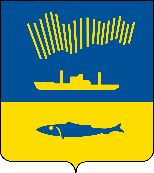 АДМИНИСТРАЦИЯ ГОРОДА МУРМАНСКАП О С Т А Н О В Л Е Н И Е 28.11.2022 										         № 3702Об утверждении муниципальной программы города Мурманска «Формирование современной городской среды на территории муниципального образования город Мурманск» на 2023 – 2028 годы (в ред. постановления от 14.06.2023 № 2175, от 21.12.2023 № 4490, 
от 01.04.2024)В соответствии со статьей 179 Бюджетного кодекса Российской Федерации, Федеральным законом от 06.10.2003 № 131-ФЗ «Об общих принципах организации местного самоуправления в Российской Федерации», Уставом муниципального образования городской округ город-герой Мурманск, постановлением администрации города Мурманска от 06.07.2022 № 1860 «Об утверждении Порядка разработки, реализации и оценки эффективности муниципальных программ города Мурманска», распоряжением администрации города Мурманска от 09.11.2022 № 63-р «Об утверждении перечня муниципальных программ города Мурманска на 2023-2028 годы», протоколом заседания Программно-целевого совета города Мурманска от 26.10.2022 № 2-22 и в целях реализации программно-целевых принципов организации деятельности органов местного самоуправления города Мурманска                                       п о с т а н о в л я ю: 1. Утвердить муниципальную программу города Мурманска «Формирование современной городской среды на территории муниципального образования город Мурманск» на 2023 – 2028 годы согласно приложению к настоящему постановлению.2. Управлению финансов администрации города Мурманска                   (Умушкина О.В.) обеспечить финансирование реализации муниципальной программы города Мурманска «Формирование современной городской среды на территории муниципального образования город Мурманск» на 2023 – 2028 годы в объеме, установленном решением Совета депутатов города Мурманска о бюджете муниципального образования город Мурманск на соответствующий финансовый год.3. Отменить постановления администрации города Мурманска:- от 05.12.2017 № 3875 «Об утверждении муниципальной программы города Мурманска «Формирование современной городской среды на территории муниципального образования город Мурманск» на 2018-2022 годы»;- от 27.03.2018 № 791 «О внесении изменений в приложение к постановлению администрации города Мурманска от 05.12.2017 № 3875 «Об утверждении муниципальной программы города Мурманска «Формирование современной городской среды на территории муниципального образования город Мурманск» на 2018-2022 годы»;- от 13.06.2018 № 1741 «О внесении изменений в приложение к постановлению администрации города Мурманска от 05.12.2017 № 3875 «Об утверждении муниципальной программы города Мурманска «Формирование современной городской среды на территории муниципального образования город Мурманск» на 2018-2022 годы» (в ред. постановления от 27.03.2018 № 791)»;- от 01.10.2018 № 3354 «О внесении изменений в приложение к постановлению администрации города Мурманска от 05.12.2017 № 3875 «Об утверждении муниципальной программы города Мурманска «Формирование современной городской среды на территории муниципального образования город Мурманск» на 2018-2022 годы» (в ред. постановлений от 27.03.2018 № 791, от 13.06.2018 № 1741)»;- от 17.12.2018 № 4381 «О внесении изменений в приложение к постановлению администрации города Мурманска от 05.12.2017 № 3875 «Об утверждении муниципальной программы города Мурманска «Формирование современной городской среды на территории муниципального образования город Мурманск» на 2018-2022 годы» (в ред. постановлений от 27.03.2018 № 791, от 13.06.2018 № 1741, от 01.10.2018 № 3354)»;- от 18.03.2019 № 964 «О внесении изменений в приложение к постановлению администрации города Мурманска от 05.12.2017 № 3875 «Об утверждении муниципальной программы города Мурманска «Формирование современной городской среды на территории муниципального образования город Мурманск» на 2018-2022 годы» (в ред. постановлений от 27.03.2018 № 791, от 13.06.2018 № 1741, от 01.10.2018 № 3354, от 17.12.2018 № 4381)»;- от 26.06.2019 № 2149 «О внесении изменений в постановление администрации города Мурманска от 05.12.2017 № 3875 «Об утверждении муниципальной программы города Мурманска «Формирование современной городской среды на территории муниципального образования город Мурманск» на 2018-2022 годы» (в ред. постановлений от 27.03.2018 № 791, от 13.06.2018 № 1741, от 01.10.2018 № 3354, от 17.12.2018 № 4381, от 18.03.2019 № 964)»;- от 18.12.2019 № 4244 «О внесении изменений в муниципальную программу города Мурманска «Формирование современной городской среды на территории муниципального образования город Мурманск» на 2018-2024 годы, утвержденную постановлением администрации города Мурманска от 05.12.2017 № 3875 (в ред. постановлений от 27.03.2018 № 791, от 13.06.2018 № 1741, от 01.10.2018 № 3354, от 17.12.2018 № 4381, от 18.03.2019 № 964, от 26.06.2019 № 2149)»;- от 30.03.2020 № 868 «О внесении изменений в муниципальную программу города Мурманска «Формирование современной городской среды на территории муниципального образования город Мурманск» на 2018-2024 годы, утвержденную постановлением администрации города Мурманска от 05.12.2017 № 3875 (в ред. постановлений от 27.03.2018 № 791, от 13.06.2018 № 1741, от 01.10.2018 № 3354, от 17.12.2018 № 4381, от 18.03.2019 № 964, от 26.06.2019 № 2149, от 18.12.2019 № 4244)»;- от 08.06.2020 № 1349 «О внесении изменений в муниципальную программу города Мурманска «Формирование современной городской среды на территории муниципального образования город Мурманск» на 2018-2024 годы, утвержденную постановлением администрации города Мурманска от 05.12.2017 № 3875 (в ред. постановлений от 27.03.2018 № 791, от 13.06.2018 № 1741, от 01.10.2018 № 3354, от 17.12.2018 № 4381, от 18.03.2019 № 964, от 26.06.2019 № 2149, от 18.12.2019 № 4244, от 30.03.2020 № 868)»;- от 25.12.2020 № 3051 «О внесении изменений в муниципальную программу города Мурманска «Формирование современной городской среды на территории муниципального образования город Мурманск» на 2018-2024 годы, утвержденную постановлением администрации города Мурманска от 05.12.2017 № 3875 (в ред. постановлений от 27.03.2018 № 791, от 13.06.2018  № 1741, от 01.10.2018 № 3354, от 17.12.2018 № 4381, от 18.03.2019 № 964, от 26.06.2019 № 2149, от 18.12.2019 № 4244, от 30.03.2020 № 868, от 08.06.2020 № 1349)»;- от 24.03.2021 № 769 «О внесении изменений в муниципальную программу города Мурманска «Формирование современной городской среды на территории муниципального образования город Мурманск» на 2018-2024 годы, утвержденную постановлением администрации города Мурманска от 05.12.2017 № 3875 (в ред. постановлений от 27.03.2018 № 791, от 13.06.2018  № 1741, от 01.10.2018 № 3354, от 17.12.2018 № 4381, от 18.03.2019 № 964, от 26.06.2019 № 2149, от 18.12.2019 № 4244, от 30.03.2020 № 868, от 08.06.2020 1349, от 25.12.2020 № 3051)»;- от 03.06.2021 № 1496 «О внесении изменений в муниципальную программу города Мурманска «Формирование современной городской среды на территории муниципального образования город Мурманск» на 2018-2024 годы, утвержденную постановлением администрации города Мурманска от 05.12.2017 № 3875 (в ред. постановлений от 27.03.2018 № 791, от 13.06.2018  № 1741, от 01.10.2018 № 3354, от 17.12.2018 № 4381, от 18.03.2019 № 964, от 26.06.2019 № 2149, от 18.12.2019 № 4244, от 30.03.2020 № 868, от 08.06.2020 № 1349, от 25.12.2020 № 3051, от 24.03.2021 № 769)»;- от 29.09.2021 № 2444 «О внесении изменений в муниципальную программу города Мурманска «Формирование современной городской среды на территории муниципального образования город Мурманск» на 2018-2024 годы, утвержденную постановлением администрации города Мурманска от 05.12.2017 № 3875 (в ред. постановлений от 27.03.2018 № 791, от 13.06.2018 № 1741, от 01.10.2018 № 3354, от 17.12.2018 № 4381, от 18.03.2019 № 964, от 26.06.2019 № 2149, от 18.12.2019 № 4244, от 30.03.2020 № 868, от 08.06.2020 № 1349, от 25.12.2020 № 3051, от 24.03.2021 № 769, от 03.06.2021 № 1496)»;- от 15.12.2021 № 3239 «О внесении изменений в муниципальную программу города Мурманска «Формирование современной городской среды на территории муниципального образования город Мурманск» на 2018-2024 годы, утвержденную постановлением администрации города Мурманска от 05.12.2017 № 3875 (в ред. постановлений от 27.03.2018 № 791, от 13.06.2018  № 1741, от 01.10.2018 № 3354, от 17.12.2018 № 4381, от 18.03.2019 № 964, от 26.06.2019 № 2149, от 18.12.2019 № 4244, от 30.03.2020 № 868, от 08.06.2020   № 1349, от 25.12.2020 № 3051, от 24.03.2021 № 769, от 03.06.2021 № 1496, от 29.09.2021 № 2444)»;- от 01.03.2022 № 482 «О внесении изменений в муниципальную программу города Мурманска «Формирование современной городской среды на территории муниципального образования город Мурманск» на 2018-2024 годы, утвержденную постановлением администрации города Мурманска от 05.12.2017 № 3875 (в ред. постановлений от 27.03.2018 № 791, от 13.06.2018  № 1741, от 01.10.2018 № 3354, от 17.12.2018 № 4381, от 18.03.2019 № 964, от 26.06.2019 № 2149, от 18.12.2019 № 4244, от 30.03.2020 № 868, от 08.06.2020 № 1349, от 25.12.2020 № 3051, от 24.03.2021 № 769, от 03.06.2021 № 1496, от 29.09.2021 № 2444, от 15.12.2021 № 3239)»;- от 14.09.2022 № 2613 «О внесении изменений в муниципальную программу города Мурманска «Формирование современной городской среды на территории муниципального образования город Мурманск» на 2018-2024 годы, утвержденную постановлением администрации города Мурманска от 05.12.2017 № 3875 (в ред. постановлений от 27.03.2018 № 791, от 13.06.2018  № 1741, от 01.10.2018 № 3354, от 17.12.2018 № 4381, от 18.03.2019 № 964, от 26.06.2019 № 2149, от 18.12.2019 № 4244, от 30.03.2020 № 868, от 08.06.2020 № 1349, от 25.12.2020 № 3051, от 24.03.2021 № 769, от 03.06.2021 № 1496, от 29.09.2021 № 2444, от 15.12.2021 № 3239, от 01.03.2022 № 482)».4. Отделу информационно-технического обеспечения и защиты информации администрации города Мурманска (Кузьмин А.Н.) разместить настоящее постановление с приложением на официальном сайте администрации города Мурманска в сети Интернет.5. Редакции газеты «Вечерний Мурманск» (Хабаров В.А.) опубликовать настоящее постановление с приложением.6. Настоящее постановление вступает в силу со дня официального опубликования и применяется к правоотношениям, возникшим с 01.01.2023.7. Контроль за выполнением настоящего постановления возложить на заместителя главы администрации города Мурманска – председателя комитета по развитию городского хозяйства Нерубащенко Н.Ю. Глава администрации города Мурманска 		       					      Ю.В. Сердечкин                                   Приложение                                                                               к постановлению администрации                                                                                города Мурманска                                                                               от 28.11.2022 № 3702                                                                                (в ред. постановления                                                                                     от 14.06.2023 № 2175,                                                                                    от 21.12.2023 № 4490,
                                                                                    от 01.04.2024 № 1229)Муниципальная программа города Мурманска«Формирование современной городской среды на территории                муниципального образования город Мурманск» на 2023 – 2028 годыСрок реализации: 2023 – 2028 годыОтветственный исполнитель муниципальной программы – комитет по развитию городского хозяйства администрации города МурманскаПаспортмуниципальной программы города Мурманска«Формирование современной городской среды на территории               муниципального образования город Мурманск» на 2023 – 2028 годыСокращения, принятые в муниципальной программе города Мурманска«Формирование современной городской среды на территории               муниципального образования город Мурманск» на 2023 – 2028 годы  	- МАУ «Центр «Стратегия» – муниципальное автономное учреждение «Центр организационно-методического обеспечения физической культуры и спорта «Стратегия»;	- МАУК «МГПС» – муниципальное автономное учреждение культуры «Мурманские городские парки и скверы»; 	- ММБУ «УДХ» – Мурманское муниципальное бюджетное учреждение «Управление дорожного хозяйства».1. Приоритеты и задачи муниципального управления в сфере реализации муниципальной программыБлагоустройство дворовых территорий и территорий общего пользования является системным элементом благоустройства и реконструкции улиц, микрорайонов и города в целом.Важное место в планировании застройки городских микрорайонов занимает формирование жилых групп домов, центром которых являются дворовые территории. Состояние и уровень благоустройства дворовых территорий в значительной степени определяют психологический климат микрорайона. Без благоустройства дворовых территорий благоустройство города не может носить комплексный характер и эффективно влиять на повышение качества жизни населения.Главными проблемами благоустройства являются:- недостаточное бюджетное финансирование благоустройства дворовых и общественных территорий города Мурманска;- неудовлетворительное состояние асфальтобетонного покрытия на придомовых и общественных территориях;- недостаточная обеспеченность жилой среды элементами благоустройства (урны, скамейки, детские и спортивные площадки, парковочные карманы, контейнерные площадки для сбора твердых коммунальных отходов, освещение, объекты, предназначенные для обслуживания маломобильных групп населения);- неудовлетворительное состояние большого количества зеленых насаждений;- ненадлежащее состояние входных групп и подъездов многоквартирных домов.Благоустройство должно обеспечивать интересы пользователей каждого участка жилой и общественной территории. Важное условие формирования жилой и общественной среды – ее адаптация к требованиям инвалидов и других маломобильных групп населения. При освещении улиц, площадей, скверов, парков и других объектов благоустройства муниципального образования город Мурманск необходимо внедрение энергосберегающих технологий.Таким образом, задачами муниципального управления в сфере реализации муниципальной программы города Мурманска «Формирование современной городской среды на территории муниципального образования город Мурманск» на 2023 – 2028 годы (далее – муниципальная программа) являются:- повышение уровня благоустройства дворовых и общественных территорий города;- повышение качества и технической оснащенности выполняемых работ по благоустройству дворовых и общественных территорий города.Анализ сферы благоустройства дворовых территорийАнализ сферы благоустройства общественных территорий Анализ существующего состояния благоустройства общественных и дворовых территорий показал, что уровень их комфортности не отвечает современным требованиям жителей города Мурманска, работа по благоустройству дворовых и общественных территорий пока не приобрела комплексного и постоянного характера.Приоритетом политики администрации города Мурманска является обеспечение комфортной и безопасной среды проживания населения города. Это может быть достигнуто в том числе за счет изменения внешнего облика города Мурманска путем благоустройства дворовых и общественных территорий муниципального образования город Мурманск и обеспечения условий проживания и возможности полноценной жизнедеятельности для маломобильных групп населения, семей с детьми.Анализ состояния благоустройства общественных и дворовых территорий показал необходимость системного решения проблемы благоустройства территорий. Реализация подпрограммы «Обеспечение комплексного благоустройства территорий муниципального образования город Мурманск» планируется в рамках приоритетного проекта «Формирование современной городской среды», направленного на выстраивание современной безбарьерной инфраструктуры на территориях муниципальных образований, доступной всем категориям граждан. Основные принципы реализации приоритетного проекта «Формирование современной городской среды»:- общественное участие;- системный подход;- все начинается с дворов;- современные общественные зоны;- личная ответственность.Одним из условий реализации приоритетного проекта является активное вовлечение граждан, организаций в процесс обсуждения проекта муниципальной программы, отбора дворовых территорий, муниципальных территорий общего пользования для включения в муниципальную программу. Все решения, касающиеся благоустройства муниципальных территорий общего пользования, должны приниматься открыто и гласно, с учетом мнения граждан муниципального образования, дворовых территорий, с учетом мнения граждан, проживающих в многоквартирных домах, расположенных в данном дворе, а также других заинтересованных лиц. Возможно финансовое и (или) трудовое участие граждан, организаций в выполнении мероприятий по благоустройству дворовых территорий.2. Перечень показателей муниципальной программы 3. Перечень основных мероприятий и проектов муниципальной программы4. Перечень объектов капитального строительства5. Сведения об объемах финансирования муниципальной программы6. Механизмы управления рисками7. Порядок взаимодействия ответственного исполнителя,               соисполнителей и участников муниципальной программы           Соисполнителями муниципальной программы являются комитет по культуре администрации города Мурманска, комитет по физической культуре, спорту и охране здоровья администрации города Мурманска.Участники муниципальной программы: Мурманское муниципальное бюджетное учреждение «Управление дорожного хозяйства», муниципальное автономное учреждение культуры «Мурманские городские парки и скверы», муниципальное автономное учреждение «Центр организационно-методического обеспечения физической культуры и спорта «Стратегия».Реализация мероприятий муниципальной программы осуществляется путем заключения муниципальных контрактов, договоров в соответствии с нормами, установленными Гражданским кодексом Российской Федерации, Федеральным законом от 05.04.2013 № 44-ФЗ «О контрактной системе в сфере закупок товаров, работ, услуг для обеспечения государственных и муниципальных нужд», Федеральным законом от 18.07.2011 № 223-ФЗ                      «О закупках товаров, работ, услуг отдельными видами юридических лиц», Федеральным законом от 03.11.2006 № 174-ФЗ «Об автономных учреждениях» и иными действующими нормативно-правовыми актами Российской Федерации. В целях формирования муниципальной программы города Мурманска «Формирование современной городской среды на территории муниципального образования город Мурманск» на 2023-2028 годы и для осуществления контроля за ходом реализации указанной программы в городе Мурманске постановлением администрации города Мурманска от 20.03.2017 № 687 создана общественная комиссия. Положение об общественной комиссии утверждено постановлением администрации города Мурманска от 17.03.2017 № 656. Муниципальной программой предусмотрено проведение мероприятий по благоустройству территории муниципального образования город Мурманск, в том числе общественных и дворовых территорий, в рамках приоритетного проекта «Формирование современной городской среды». Адресный перечень объектов недвижимого имущества (включая объекты незавершенного строительства) и земельных участков, находящихся в собственности (пользовании) юридических лиц и индивидуальных предпринимателей, которые подлежат благоустройству не позднее 2026 года, а также перечень индивидуальных жилых домов и земельных участков включается в муниципальную программу в соответствии с заключенными соглашениями с администрацией города Мурманска по результатам инвентаризации, проведенной в соответствии с Порядком проведения инвентаризации благоустройства дворовых территорий, общественных территорий, территорий индивидуальной жилой застройки, находящихся в ведении юридических лиц и индивидуальных предпринимателей, утвержденным постановлением Правительства Мурманской области от 28.08.2017 № 430-ПП «О государственной программе Мурманской области «Формирование современной городской среды Мурманской области». Работы по благоустройству данных объектов недвижимого имущества, индивидуальных жилых домов и земельных участков выполняются за счет средств указанных лиц.Адресный перечень основных мероприятий сформирован в соответствии с приказом Министерства строительства и жилищно-коммунального хозяйства Российской Федерации от 06.04.2017 № 691/пр «Об утверждении методических рекомендаций по подготовке государственных программ субъектов Российской Федерации и муниципальных программ формирования современной городской среды в рамках реализации приоритетного проекта «Формирование комфортной городской среды» на 2018-2022 годы исходя из предложений от заинтересованных лиц о включении в программу «Формирование современной городской среды на территории муниципального образования город Мурманск» дворовых территорий, поступивших в соответствии с утвержденным постановлением администрации города Мурманска от 16.03.2017 № 634 «Об утверждении Порядка и сроков представления, рассмотрения и оценки предложений заинтересованных лиц о включении дворовых территорий в программу «Формирование современной городской среды на территории муниципального образования город Мурманск» и Порядка включения предложений заинтересованных лиц в программу «Формирование современной городской среды на территории муниципального образования город Мурманск», и наиболее посещаемых общественных территорий, поступивших в соответствии с утвержденным постановлением администрации города Мурманска от 23.08.2017 № 2761 «Об утверждении Порядка и сроков представления, рассмотрения и оценки предложений заинтересованных лиц о включении в муниципальную программу «Формирование комфортной городской среды на территории муниципального образования город Мурманск» на 2018-2022 годы общественной территории, подлежащей благоустройству», а также по результатам инвентаризации, проведенной в соответствии с Порядком проведения инвентаризации благоустройства дворовых территорий, общественных территорий, территорий индивидуальной жилой застройки, находящихся в ведении юридических лиц и индивидуальных предпринимателей, утвержденным постановлением Правительства Мурманской области 
от 28.08.2017 № 430-ПП «О государственной программе Мурманской области «Формирование современной городской среды Мурманской области». Работы по благоустройству дворовых территорий, которые софинансируются из бюджета субъекта Российской Федерации, выполняются в границах земельных участков, на которых расположены многоквартирные дома. В случае необходимости уточнения границ данных земельных участков собственники помещений указанных многоквартирных домов вправе выполнить данную процедуру. Мероприятия по проведению работ по уточнению границ земельных участков, на которых расположены многоквартирные дома, проводятся согласно муниципальной программе города Мурманска «Управление имуществом» на 2023-2028 годы, утвержденной постановлением администрации города Мурманска от 14.11.2022 № 3527. Дворовые территории включены в программу исходя из минимального и дополнительного перечня работ, при этом максимальная стоимость работ не может превышать предельную стоимость, установленную приказом Министерства строительства и территориального развития Мурманской области от 24.04.2017 № 131 «О предельной стоимости работ по благоустройству дворовой территории, входящих в состав минимального перечня работ, и укрупненных нормативов цены конструктивных решений по благоустройству дворовых территорий, входящих в состав дополнительного перечня работ». Минимальный перечень видов работ по благоустройству дворовых территорий предусматривает ремонт дворовых проездов, тротуаров, обеспечение освещения дворовых территорий, установку скамеек, установку урн, устройство (ремонт) ливневой канализации, устройство или капитальный ремонт элементов сопряжения поверхностей (бортовых камней, ступеней, лестниц, подпорных стенок). Настоящей муниципальной программой не предусмотрено обязательное участие (финансовое и (или) трудовое) собственников помещений в многоквартирных домах, собственников иных зданий и сооружений, расположенных в границах дворовой территории, подлежащей благоустройству (далее – заинтересованные лица), в реализации мероприятий по благоустройству дворовой территории в рамках минимального перечня работ по благоустройству.Перечень дополнительных видов работ по благоустройству дворовых территорий многоквартирных домов в Мурманской области включает в себя оборудование детских и (или) спортивных площадок, автомобильных парковок, установку малых архитектурных форм, установку или капитальный ремонт ограждений (заборов, оград дворовых территорий, палисадников), организацию площадок для выгула собак, озеленение территорий, иные виды работ.Реализация мероприятий по благоустройству дворовой территории в рамках перечня дополнительных видов работ по благоустройству может быть осуществлена при трудовом и (или) финансовом участии заинтересованных лиц в случае если заинтересованными лицами на общем собрании собственников помещений многоквартирного дома, собственников зданий и сооружений, образующих дворовую территорию, принято решение о таком участии. Трудовое участие заинтересованных лиц в благоустройстве дворовой территории в рамках перечня дополнительных видов работ выражается в форме выполнения жителями неоплачиваемых работ, не требующих специальной квалификации (например, уборка территории, озеленение территории, окрашивание элементов благоустройства и иные виды работ по благоустройству). Доля трудового участия заинтересованных лиц в благоустройстве дворовой территории в рамках перечня дополнительных видов работ должна составлять не менее 3 % от общего количества проживающих в доме граждан (в случае если Правительством Мурманской области принято решение о таком участии).Трудовое участие заинтересованных лиц, организаций в выполнении мероприятий по благоустройству дворовых территорий (в случае если заинтересованными лицами на общем собрании собственников помещений многоквартирного дома, собственников зданий и сооружений, образующих дворовую территорию, принято решение о таком участии) подтверждается документально в зависимости от формы такого участия. Доля финансового участия заинтересованных лиц в благоустройстве дворовой территории в рамках перечня дополнительных видов работ должна составлять не менее 20 % от общей стоимости дополнительных видов работ по благоустройству дворовой территории в случае если заинтересованными лицами на общем собрании собственников помещений многоквартирного дома, собственников зданий и сооружений, образующих дворовую территорию, принято решение о таком участии. В случае непринятия решения о таком участии работы в рамках дополнительного перечня работ не подлежат выполнению.  Средства аккумулируются и расходуются согласно Порядку аккумулирования и расходования средств заинтересованных лиц, направляемых на выполнение минимального и дополнительного перечней работ по благоустройству дворовых территорий, и механизма контроля за их использованием, утвержденному постановлением администрации города Мурманска от 15.03.2017 № 630.Разработка и обсуждение дизайн-проектов благоустройства в отношении дворовых территорий, расположенных на территории муниципального образования город Мурманск, и дизайн-проектов благоустройства территорий общего пользования города Мурманска осуществляется в соответствии с Порядком разработки, обсуждения с заинтересованными лицами и утверждения дизайн-проектов благоустройства дворовых территорий, а также дизайн-проектов благоустройства общественных территорий, расположенных на территории муниципального образования город Мурманск, утвержденным постановлением администрации города Мурманска от 16.03.2017 № 633.Администрация города Мурманска вправе исключать из адресного перечня дворовых и общественных территорий, подлежащих благоустройству в рамках реализации муниципальной программы, территории, расположенные вблизи многоквартирных домов, физический износ основных конструктивных элементов (крыши, стен, фундамента) которых превышает 70 %, территории, которые планируются к изъятию для муниципальных или государственных нужд в соответствии с генеральным планом муниципального образования город Мурманск, а также дворовые территории, собственники помещений многоквартирных домов которых приняли решение об отказе от благоустройства дворовой территории в рамках реализации данной подпрограммы или не приняли решения о благоустройстве дворовой территории в сроки, установленные подпрограммой. Данное право возможно при условии одобрения решения об исключении указанных территорий из адресного перечня дворовых территорий и общественных территорий общественной комиссией. Соглашение по результатам закупки товаров, работ и услуг для обеспечения муниципальных нужд в целях реализации подпрограммы заключается не позднее 1 июля года предоставления субсидии из федерального бюджета бюджетам субъектов Российской Федерации на поддержку государственных программ субъектов Российской Федерации и муниципальных программ формирования современной городской среды (далее – Субсидия) для заключения соглашений на выполнение работ по благоустройству общественных территорий и не позднее 1 мая года предоставления Субсидии – для заключения соглашений на выполнение работ по благоустройству дворовых территорий, за исключением случаев обжалования действий (бездействия) заказчика и (или) комиссии по осуществлению закупок и (или) оператора электронной площадки при осуществлении закупки товаров, работ, услуг в порядке, установленном законодательством Российской Федерации, при которых срок заключения таких соглашений продлевается на срок указанного обжалования.В ходе реализации подпрограммы перечень мероприятий и объемы их финансирования могут уточняться.Ежегодные объемы ассигнований на реализацию подпрограммы уточняются в соответствии с бюджетом муниципального образования город Мурманск на соответствующий финансовый год.В случае привлечения дополнительных средств из источников, не предусмотренных подпрограммой, ответственный исполнитель подпрограммы вносит в нее соответствующие изменения. 8. Сведения об источниках и методике расчета значений показателей муниципальной программы9. Перечень объектов дворовых территорий, подлежащих благоустройству                                            __________________________________________Цель программыПовышение уровня благоустройства территорий города Мурманска Перечень подпрограммПодпрограмма «Обеспечение комплексного благоустройства территорий муниципального образования город Мурманск» Сроки реализации программы2023 – 2028 годы (программа реализуется без разбивки на этапы) Финансовое обеспечение программыВсего по программе: 1 526 442,3 тыс. руб., в том числе: местный бюджет (далее – МБ): 396 187,5 тыс. руб., из них: 2023 год – 190 100,5 тыс. руб.;2024 год – 206 087,0 тыс. руб.;2025 год – 0,0 тыс. руб.;2026 год – 0,0 тыс. руб.;2027 год – 0,0 тыс. руб.;2028 год – 0,0 тыс. руб.;областной бюджет (далее – ОБ): 228 425,9 тыс. руб., из них:2023 год – 228 425,9 тыс. руб.;2024 год – 0,0 тыс. руб.; 2025 год – 0,0 тыс. руб.;2026 год – 0,0 тыс. руб.;2027 год – 0,0 тыс. руб.;2028 год – 0,0 тыс. руб.;федеральный бюджет (далее – ФБ): 77 480,9 тыс. руб., из них:2023 год – 77 480,9 тыс. руб.;2024 год – 0,0 тыс. руб.;2025 год – 0,0 тыс. руб.;2026 год – 0,0 тыс. руб.;2027 год – 0,0 тыс. руб.;2028 год – 0,0 тыс. руб.;внебюджетные средства (далее – ВБ): 824 348,0 тыс. руб., из них:2023 год – 0,0 тыс. руб.;2024 год – 0,0 тыс. руб.;2025 год – 206 087,0 тыс. руб.;2026 год – 206 087,0 тыс. руб.;2027 год – 206 087,0 тыс. руб.;2028 год – 206 087,0 тыс. руб.Ожидаемые конечные результаты реализации программыПланируемое благоустройство 794 дворовых территорий,           12 общественных территорий в период реализации программыОтветственный исполнитель программыКомитет по развитию городского хозяйства администрации города Мурманска (далее – КРГХ)Соисполнители программыКомитет по культуре администрации города Мурманска (далее – КК).Комитет по физической культуре, спорту и охране здоровья администрации города Мурманска (далее – КФКСиОЗ)ПериодКоличество дворовых территорий, шт.Количество дворовых территорий, шт.Площадь дворовых территорий, м2Площадь дворовых территорий, м2Доля благо-устроенных дворовых территорий от общего количества дворовых территорий, %Доля населения, проживающегов жилом фонде   с благо-устроенными дворовыми территориями, от общегочисла жителей, %  ПериодОбщее коли-чество Количество благо-устроенных дворовых территорийОбщая площадьПлощадь благо-устроен-ных дворовых территорийДоля благо-устроенных дворовых территорий от общего количества дворовых территорий, %Доля населения, проживающегов жилом фонде   с благо-устроенными дворовыми территориями, от общегочисла жителей, %  1234567Город МурманскГород МурманскГород МурманскГород МурманскГород МурманскГород МурманскГород МурманскНа 01.01.202415975287497606390783033,0655,04ПериодКоличество общественных территорий, шт.Количество общественных территорий, шт.Площадь общественных территорий,м2Площадь общественных территорий,м2Доля благо-устроенных обществен-ных территорий от общего количества обществен- ных территорий,%Доля обществен-ных территорий, нуждающихся в благо-устройстве,%  ПериодОбщее коли-чество Количест-во благо-устроен-ных обществе-нных террито-рий Общая площадьПлощадь благо-устроенных обществен-ных территорий Доля благо-устроенных обществен-ных территорий от общего количества обществен- ных территорий,%Доля обществен-ных территорий, нуждающихся в благо-устройстве,%  1234567Город МурманскГород МурманскГород МурманскГород МурманскГород МурманскГород МурманскГород МурманскНа 01.01.20241146091100069500076,324,7№ п/пМуниципальная программа, подпрограмма, цели, показателиЕд. изм.Направ-лен-ность показа-теляЗначение показателяЗначение показателяЗначение показателяЗначение показателяЗначение показателяЗначение показателяЗначение показателяЗначение показателяСоисполнитель, ответственный за достижение показателя№ п/пМуниципальная программа, подпрограмма, цели, показателиЕд. изм.Направ-лен-ность показа-теля2021 год2022 год2023 год2024 год2025год2026 год2027 год2028 годСоисполнитель, ответственный за достижение показателя№ п/пМуниципальная программа, подпрограмма, цели, показателиЕд. изм.Направ-лен-ность показа-теляфактоценкапланпланпланпланпланпланСоисполнитель, ответственный за достижение показателя12345678910111213Муниципальная программа города Мурманска «Формирование современной городской среды на территории муниципального образования город Мурманск»           на 2023 – 2028 годы.Цель муниципальной программы: повышение уровня благоустройства территорий города Мурманска Муниципальная программа города Мурманска «Формирование современной городской среды на территории муниципального образования город Мурманск»           на 2023 – 2028 годы.Цель муниципальной программы: повышение уровня благоустройства территорий города Мурманска Муниципальная программа города Мурманска «Формирование современной городской среды на территории муниципального образования город Мурманск»           на 2023 – 2028 годы.Цель муниципальной программы: повышение уровня благоустройства территорий города Мурманска Муниципальная программа города Мурманска «Формирование современной городской среды на территории муниципального образования город Мурманск»           на 2023 – 2028 годы.Цель муниципальной программы: повышение уровня благоустройства территорий города Мурманска Муниципальная программа города Мурманска «Формирование современной городской среды на территории муниципального образования город Мурманск»           на 2023 – 2028 годы.Цель муниципальной программы: повышение уровня благоустройства территорий города Мурманска Муниципальная программа города Мурманска «Формирование современной городской среды на территории муниципального образования город Мурманск»           на 2023 – 2028 годы.Цель муниципальной программы: повышение уровня благоустройства территорий города Мурманска Муниципальная программа города Мурманска «Формирование современной городской среды на территории муниципального образования город Мурманск»           на 2023 – 2028 годы.Цель муниципальной программы: повышение уровня благоустройства территорий города Мурманска Муниципальная программа города Мурманска «Формирование современной городской среды на территории муниципального образования город Мурманск»           на 2023 – 2028 годы.Цель муниципальной программы: повышение уровня благоустройства территорий города Мурманска Муниципальная программа города Мурманска «Формирование современной городской среды на территории муниципального образования город Мурманск»           на 2023 – 2028 годы.Цель муниципальной программы: повышение уровня благоустройства территорий города Мурманска Муниципальная программа города Мурманска «Формирование современной городской среды на территории муниципального образования город Мурманск»           на 2023 – 2028 годы.Цель муниципальной программы: повышение уровня благоустройства территорий города Мурманска Муниципальная программа города Мурманска «Формирование современной городской среды на территории муниципального образования город Мурманск»           на 2023 – 2028 годы.Цель муниципальной программы: повышение уровня благоустройства территорий города Мурманска Муниципальная программа города Мурманска «Формирование современной городской среды на территории муниципального образования город Мурманск»           на 2023 – 2028 годы.Цель муниципальной программы: повышение уровня благоустройства территорий города Мурманска 0.1Количество благоустроенных дворовых и общественных территорийЕд.02218911197197196196КРГХ, КК, КФКСиОЗ1.Подпрограмма «Обеспечение комплексного благоустройства территорий муниципального образования город Мурманск».Цель подпрограммы: повышение уровня благоустройства дворовых и общественных территорий города Мурманска Подпрограмма «Обеспечение комплексного благоустройства территорий муниципального образования город Мурманск».Цель подпрограммы: повышение уровня благоустройства дворовых и общественных территорий города Мурманска Подпрограмма «Обеспечение комплексного благоустройства территорий муниципального образования город Мурманск».Цель подпрограммы: повышение уровня благоустройства дворовых и общественных территорий города Мурманска Подпрограмма «Обеспечение комплексного благоустройства территорий муниципального образования город Мурманск».Цель подпрограммы: повышение уровня благоустройства дворовых и общественных территорий города Мурманска Подпрограмма «Обеспечение комплексного благоустройства территорий муниципального образования город Мурманск».Цель подпрограммы: повышение уровня благоустройства дворовых и общественных территорий города Мурманска Подпрограмма «Обеспечение комплексного благоустройства территорий муниципального образования город Мурманск».Цель подпрограммы: повышение уровня благоустройства дворовых и общественных территорий города Мурманска Подпрограмма «Обеспечение комплексного благоустройства территорий муниципального образования город Мурманск».Цель подпрограммы: повышение уровня благоустройства дворовых и общественных территорий города Мурманска Подпрограмма «Обеспечение комплексного благоустройства территорий муниципального образования город Мурманск».Цель подпрограммы: повышение уровня благоустройства дворовых и общественных территорий города Мурманска Подпрограмма «Обеспечение комплексного благоустройства территорий муниципального образования город Мурманск».Цель подпрограммы: повышение уровня благоустройства дворовых и общественных территорий города Мурманска Подпрограмма «Обеспечение комплексного благоустройства территорий муниципального образования город Мурманск».Цель подпрограммы: повышение уровня благоустройства дворовых и общественных территорий города Мурманска Подпрограмма «Обеспечение комплексного благоустройства территорий муниципального образования город Мурманск».Цель подпрограммы: повышение уровня благоустройства дворовых и общественных территорий города Мурманска Подпрограмма «Обеспечение комплексного благоустройства территорий муниципального образования город Мурманск».Цель подпрограммы: повышение уровня благоустройства дворовых и общественных территорий города Мурманска 1.1Количество благоустроенных дворовых территорийЕд.0201679195195194194КРГХ1.2Количество благоустроенных общественных территорийЕд.022222222КК, КФКСиОЗ№ п/пМуниципальная программа, основные мероприятия, проектыСрок выполненияСоисполнители, участникиТип проектаСвязь с показателями муниципальной программы (наименование показателей)1234561.Подпрограмма «Обеспечение комплексного благоустройства территорий муниципального образования город Мурманск»2023-2028КРГХ, КК, КФКСиОЗ, ММБУ «УДХ», МАУК «МГПС», МАУ «Центр «Стратегия»-ОМ 1.1Основное мероприятие: благоустройство дворовых территорий2023-2028КРГХ, ММБУ «УДХ»0.1. Количество благоустроенных дворовых и общественных территорий.                 1.1. Количество благоустроенных дворовых территорийОМ 1.2Основное мероприятие: благоустройство общественных территорий2023-2028КК, КФКСиОЗ, МАУК «МГПС», МАУ «Центр «Стратегия»0.1. Количество благоустроенных дворовых и общественных территорий.                 1.2. Количество благоустроенных общественных территорийП 1.1Региональный проект «Формирование комфортной городской среды»2023-2028КРГХ, ММБУ «УДХ»КК, КФКСиОЗ, МАУК «МГПС», МАУ «Центр «Стратегия»РП0.1. Количество благоустроенных дворовых и общественных территорий. 1.1. Количество благоустроенных дворовых территорий                                   1.2. Количество благоустроенных общественных территорий№ п/пНаименование объекта капитального строительстваСоис-полни-тель, заказчикПро-ектная мощ-ностьСроки и этапы выпол-нения работОбщая стои-мость объекта, тыс. руб.Объемы и источники финансирования, тыс. руб.Объемы и источники финансирования, тыс. руб.Объемы и источники финансирования, тыс. руб.Объемы и источники финансирования, тыс. руб.Объемы и источники финансирования, тыс. руб.Объемы и источники финансирования, тыс. руб.Объемы и источники финансирования, тыс. руб.Объемы и источники финансирования, тыс. руб.№ п/пНаименование объекта капитального строительстваСоис-полни-тель, заказчикПро-ектная мощ-ностьСроки и этапы выпол-нения работОбщая стои-мость объекта, тыс. руб.Год/источ-ник Всего2023202420252026202720281234567891011121314Муниципальная программа города Мурманска «Формирование современной городской среды на территории муниципального образования город Мурманск» на 2023 – 2028 годыМуниципальная программа города Мурманска «Формирование современной городской среды на территории муниципального образования город Мурманск» на 2023 – 2028 годыМуниципальная программа города Мурманска «Формирование современной городской среды на территории муниципального образования город Мурманск» на 2023 – 2028 годыМуниципальная программа города Мурманска «Формирование современной городской среды на территории муниципального образования город Мурманск» на 2023 – 2028 годыМуниципальная программа города Мурманска «Формирование современной городской среды на территории муниципального образования город Мурманск» на 2023 – 2028 годыВсего560 713,05371 532,55189 180,5----Муниципальная программа города Мурманска «Формирование современной городской среды на территории муниципального образования город Мурманск» на 2023 – 2028 годыМуниципальная программа города Мурманска «Формирование современной городской среды на территории муниципального образования город Мурманск» на 2023 – 2028 годыМуниципальная программа города Мурманска «Формирование современной городской среды на территории муниципального образования город Мурманск» на 2023 – 2028 годыМуниципальная программа города Мурманска «Формирование современной городской среды на территории муниципального образования город Мурманск» на 2023 – 2028 годыМуниципальная программа города Мурманска «Формирование современной городской среды на территории муниципального образования город Мурманск» на 2023 – 2028 годыМБ374 946,77185 766,27189 180,5----Муниципальная программа города Мурманска «Формирование современной городской среды на территории муниципального образования город Мурманск» на 2023 – 2028 годыМуниципальная программа города Мурманска «Формирование современной городской среды на территории муниципального образования город Мурманск» на 2023 – 2028 годыМуниципальная программа города Мурманска «Формирование современной городской среды на территории муниципального образования город Мурманск» на 2023 – 2028 годыМуниципальная программа города Мурманска «Формирование современной городской среды на территории муниципального образования город Мурманск» на 2023 – 2028 годыМуниципальная программа города Мурманска «Формирование современной городской среды на территории муниципального образования город Мурманск» на 2023 – 2028 годыОБ108 285,38108 285,38-----Муниципальная программа города Мурманска «Формирование современной городской среды на территории муниципального образования город Мурманск» на 2023 – 2028 годыМуниципальная программа города Мурманска «Формирование современной городской среды на территории муниципального образования город Мурманск» на 2023 – 2028 годыМуниципальная программа города Мурманска «Формирование современной городской среды на территории муниципального образования город Мурманск» на 2023 – 2028 годыМуниципальная программа города Мурманска «Формирование современной городской среды на территории муниципального образования город Мурманск» на 2023 – 2028 годыМуниципальная программа города Мурманска «Формирование современной городской среды на территории муниципального образования город Мурманск» на 2023 – 2028 годыФБ77 480,977 480,9-----Муниципальная программа города Мурманска «Формирование современной городской среды на территории муниципального образования город Мурманск» на 2023 – 2028 годыМуниципальная программа города Мурманска «Формирование современной городской среды на территории муниципального образования город Мурманск» на 2023 – 2028 годыМуниципальная программа города Мурманска «Формирование современной городской среды на территории муниципального образования город Мурманск» на 2023 – 2028 годыМуниципальная программа города Мурманска «Формирование современной городской среды на территории муниципального образования город Мурманск» на 2023 – 2028 годыМуниципальная программа города Мурманска «Формирование современной городской среды на территории муниципального образования город Мурманск» на 2023 – 2028 годыВБ-------Подпрограмма «Обеспечение комплексного благоустройства территорий муниципального образования город Мурманск»Подпрограмма «Обеспечение комплексного благоустройства территорий муниципального образования город Мурманск»Подпрограмма «Обеспечение комплексного благоустройства территорий муниципального образования город Мурманск»Подпрограмма «Обеспечение комплексного благоустройства территорий муниципального образования город Мурманск»Подпрограмма «Обеспечение комплексного благоустройства территорий муниципального образования город Мурманск»Всего560 713,05371 532,55189 180,5Подпрограмма «Обеспечение комплексного благоустройства территорий муниципального образования город Мурманск»Подпрограмма «Обеспечение комплексного благоустройства территорий муниципального образования город Мурманск»Подпрограмма «Обеспечение комплексного благоустройства территорий муниципального образования город Мурманск»Подпрограмма «Обеспечение комплексного благоустройства территорий муниципального образования город Мурманск»Подпрограмма «Обеспечение комплексного благоустройства территорий муниципального образования город Мурманск»МБ374 946,77185 766,27189 180,5----Подпрограмма «Обеспечение комплексного благоустройства территорий муниципального образования город Мурманск»Подпрограмма «Обеспечение комплексного благоустройства территорий муниципального образования город Мурманск»Подпрограмма «Обеспечение комплексного благоустройства территорий муниципального образования город Мурманск»Подпрограмма «Обеспечение комплексного благоустройства территорий муниципального образования город Мурманск»Подпрограмма «Обеспечение комплексного благоустройства территорий муниципального образования город Мурманск»ОБ108 285,38108 285,38-----Подпрограмма «Обеспечение комплексного благоустройства территорий муниципального образования город Мурманск»Подпрограмма «Обеспечение комплексного благоустройства территорий муниципального образования город Мурманск»Подпрограмма «Обеспечение комплексного благоустройства территорий муниципального образования город Мурманск»Подпрограмма «Обеспечение комплексного благоустройства территорий муниципального образования город Мурманск»Подпрограмма «Обеспечение комплексного благоустройства территорий муниципального образования город Мурманск»ФБ77 480,977 480,9-----Подпрограмма «Обеспечение комплексного благоустройства территорий муниципального образования город Мурманск»Подпрограмма «Обеспечение комплексного благоустройства территорий муниципального образования город Мурманск»Подпрограмма «Обеспечение комплексного благоустройства территорий муниципального образования город Мурманск»Подпрограмма «Обеспечение комплексного благоустройства территорий муниципального образования город Мурманск»Подпрограмма «Обеспечение комплексного благоустройства территорий муниципального образования город Мурманск»ВБ---1Благоустройство дворовых территорийБлагоустройство дворовых территорийБлагоустройство дворовых территорийБлагоустройство дворовых территорийБлагоустройство дворовых территорийВсего316 453,05206 679,55109 773,5----1Благоустройство дворовых территорийБлагоустройство дворовых территорийБлагоустройство дворовых территорийБлагоустройство дворовых территорийБлагоустройство дворовых территорийМБ213 113,27103 339,77109 773,5----1Благоустройство дворовых территорийБлагоустройство дворовых территорийБлагоустройство дворовых территорийБлагоустройство дворовых территорийБлагоустройство дворовых территорийОБ103 339,78103 339,78----1Благоустройство дворовых территорийБлагоустройство дворовых территорийБлагоустройство дворовых территорийБлагоустройство дворовых территорийБлагоустройство дворовых территорийФБ-------1Благоустройство дворовых территорийБлагоустройство дворовых территорийБлагоустройство дворовых территорийБлагоустройство дворовых территорийБлагоустройство дворовых территорийВБ-------1.1ул. Халтурина, д. 1, 3ММБУ «УДХ»1 ед.202320 505,2Всего20 505,2420 505,24-----1.1ул. Халтурина, д. 1, 3ММБУ «УДХ»1 ед.202320 505,2МБ10 252,6210 252,62-----1.1ул. Халтурина, д. 1, 3ММБУ «УДХ»1 ед.202320 505,2ОБ10 252,6210 252,62 -----1.1ул. Халтурина, д. 1, 3ММБУ «УДХ»1 ед.202320 505,2ФБ-------1.1ул. Халтурина, д. 1, 3ММБУ «УДХ»1 ед.202320 505,2ВБ-------1.2просп. Ленина, д. 63ММБУ «УДХ» 1 ед.202334 850,0Всего34 850,034 850,0-----1.2просп. Ленина, д. 63ММБУ «УДХ» 1 ед.202334 850,0МБ17 425,017 425,0-----1.2просп. Ленина, д. 63ММБУ «УДХ» 1 ед.202334 850,0ОБ17 425,017 425,0-----1.2просп. Ленина, д. 63ММБУ «УДХ» 1 ед.202334 850,0ФБ-------1.2просп. Ленина, д. 63ММБУ «УДХ» 1 ед.202334 850,0ВБ-- -----1.3просп. Ленина, д. 65ММБУ «УДХ» 1 ед.202334 850,0ВБ-- -----1.4пр. Связи, д. 4, 6, 8, 10, 12, 14, 16, 18, 20, 22, 24, 26, 28ММБУ «УДХ»1 ед.202378 200,0Всего78 200,078 200,0-----1.4пр. Связи, д. 4, 6, 8, 10, 12, 14, 16, 18, 20, 22, 24, 26, 28ММБУ «УДХ»1 ед.202378 200,0МБ39 100,039 100,0-----1.4пр. Связи, д. 4, 6, 8, 10, 12, 14, 16, 18, 20, 22, 24, 26, 28ММБУ «УДХ»1 ед.202378 200,0ОБ39 100,039 100,0-----1.4пр. Связи, д. 4, 6, 8, 10, 12, 14, 16, 18, 20, 22, 24, 26, 28ММБУ «УДХ»1 ед.202378 200,0ФБ-------1.4пр. Связи, д. 4, 6, 8, 10, 12, 14, 16, 18, 20, 22, 24, 26, 28ММБУ «УДХ»1 ед.202378 200,0ВБ-------1.5ул. Карла Маркса, д. 40, 42, 44ММБУ «УДХ» 1 ед.202321 500,0Всего21 500,021 500,0-----1.5ул. Карла Маркса, д. 40, 42, 44ММБУ «УДХ» 1 ед.202321 500,0МБ10 750,010 750,0-----1.5ул. Карла Маркса, д. 40, 42, 44ММБУ «УДХ» 1 ед.202321 500,0ОБ10 750,010 750,0 -----1.5ул. Карла Маркса, д. 40, 42, 44ММБУ «УДХ» 1 ед.202321 500,0ФБ-------1.5ул. Карла Маркса, д. 40, 42, 44ММБУ «УДХ» 1 ед.202321 500,0ВБ-------1.6просп. Ленина, д. 19, 21, 23, ул. Полярные Зори, д. 2ММБУ «УДХ»1 ед.202327 724,3Всего27 724,3127 724,31-----1.6просп. Ленина, д. 19, 21, 23, ул. Полярные Зори, д. 2ММБУ «УДХ»1 ед.202327 724,3МБ13 862,1513 862,15-----1.6просп. Ленина, д. 19, 21, 23, ул. Полярные Зори, д. 2ММБУ «УДХ»1 ед.202327 724,3ОБ13 862,1613 862,16-----1.6просп. Ленина, д. 19, 21, 23, ул. Полярные Зори, д. 2ММБУ «УДХ»1 ед.202327 724,3ФБ-------1.6просп. Ленина, д. 19, 21, 23, ул. Полярные Зори, д. 2ММБУ «УДХ»1 ед.202327 724,3ВБ-- -----1.7ул. Карла Маркса, д. 45, 47, 49, 51ММБУ «УДХ» 1 ед.202323 900,0Всего23 900,023 900,0-----1.7ул. Карла Маркса, д. 45, 47, 49, 51ММБУ «УДХ» 1 ед.202323 900,0МБ11 950,011 950,0-----1.7ул. Карла Маркса, д. 45, 47, 49, 51ММБУ «УДХ» 1 ед.202323 900,0ОБ11 950,011 950,0-----1.7ул. Карла Маркса, д. 45, 47, 49, 51ММБУ «УДХ» 1 ед.202323 900,0ФБ-------1.7ул. Карла Маркса, д. 45, 47, 49, 51ММБУ «УДХ» 1 ед.202323 900,0ВБ-------1.8ул. Старостина, 
д. 1, 3, 5, 7ММБУ «УДХ»1 ед.202448 906,0(проект-ная докумен-тация)Всего29 979,9-29 979,9----1.8ул. Старостина, 
д. 1, 3, 5, 7ММБУ «УДХ»1 ед.202448 906,0(проект-ная докумен-тация)МБ29 979,9-29 979,9----1.8ул. Старостина, 
д. 1, 3, 5, 7ММБУ «УДХ»1 ед.202448 906,0(проект-ная докумен-тация)ОБ-------1.8ул. Старостина, 
д. 1, 3, 5, 7ММБУ «УДХ»1 ед.202448 906,0(проект-ная докумен-тация)ФБ-------1.8ул. Старостина, 
д. 1, 3, 5, 7ММБУ «УДХ»1 ед.202448 906,0(проект-ная докумен-тация)ВБ-------1.9ул. Капитана Маклакова, 
д. 31, 32, 33, 34, 35, 36, 37ММБУ «УДХ» 1 ед.202444 942,6(проект-ная докумен-тация)Всего27 129,4-27 129,4----1.9ул. Капитана Маклакова, 
д. 31, 32, 33, 34, 35, 36, 37ММБУ «УДХ» 1 ед.202444 942,6(проект-ная докумен-тация)МБ27 129,4-27 129,4----1.9ул. Капитана Маклакова, 
д. 31, 32, 33, 34, 35, 36, 37ММБУ «УДХ» 1 ед.202444 942,6(проект-ная докумен-тация)ОБ-------1.9ул. Капитана Маклакова, 
д. 31, 32, 33, 34, 35, 36, 37ММБУ «УДХ» 1 ед.202444 942,6(проект-ная докумен-тация)ФБ-------1.9ул. Капитана Маклакова, 
д. 31, 32, 33, 34, 35, 36, 37ММБУ «УДХ» 1 ед.202444 942,6(проект-ная докумен-тация)ВБ-------1.10просп. Кирова, д. 33, 35, 37, 39ММБУ «УДХ»1 ед.202415 969,0(проект-ная докумен-тация)Всего9 789,1-9 789,1----1.10просп. Кирова, д. 33, 35, 37, 39ММБУ «УДХ»1 ед.202415 969,0(проект-ная докумен-тация)МБ9 789,1-9 789,1----1.10просп. Кирова, д. 33, 35, 37, 39ММБУ «УДХ»1 ед.202415 969,0(проект-ная докумен-тация)ОБ-------1.10просп. Кирова, д. 33, 35, 37, 39ММБУ «УДХ»1 ед.202415 969,0(проект-ная докумен-тация)ФБ-------1.10просп. Кирова, д. 33, 35, 37, 39ММБУ «УДХ»1 ед.202415 969,0(проект-ная докумен-тация)ВБ-------1.11пр. Связи, д. 3ММБУ «УДХ» 1 ед.202414 395,2(проект-ная докумен-тация)Всего8 824,4-8 824,4----1.11пр. Связи, д. 3ММБУ «УДХ» 1 ед.202414 395,2(проект-ная докумен-тация)МБ8 824,4-8 824,4----1.11пр. Связи, д. 3ММБУ «УДХ» 1 ед.202414 395,2(проект-ная докумен-тация)ОБ-------1.11пр. Связи, д. 3ММБУ «УДХ» 1 ед.202414 395,2(проект-ная докумен-тация)ФБ-------1.11пр. Связи, д. 3ММБУ «УДХ» 1 ед.202414 395,2(проект-ная докумен-тация)ВБ-------1.12ул. Полярные Зори, д. 49 корп. 2ММБУ «УДХ»1 ед.20247 875,9(предпо-лагаемая стои-мость)Всего4 901,5-4 901,5----1.12ул. Полярные Зори, д. 49 корп. 2ММБУ «УДХ»1 ед.20247 875,9(предпо-лагаемая стои-мость)МБ4 901,5-4 901,5----1.12ул. Полярные Зори, д. 49 корп. 2ММБУ «УДХ»1 ед.20247 875,9(предпо-лагаемая стои-мость)ОБ-------1.12ул. Полярные Зори, д. 49 корп. 2ММБУ «УДХ»1 ед.20247 875,9(предпо-лагаемая стои-мость)ФБ-------1.12ул. Полярные Зори, д. 49 корп. 2ММБУ «УДХ»1 ед.20247 875,9(предпо-лагаемая стои-мость)ВБ-------1.13ул. Полярные Зори, д. 20, 
ул. Академика Книповича,
 д. 22, 24ММБУ «УДХ» 1 ед.202423 338,4(предпо-лагаемая стои-мость) Всего14 812,1-14 812,1----1.13ул. Полярные Зори, д. 20, 
ул. Академика Книповича,
 д. 22, 24ММБУ «УДХ» 1 ед.202423 338,4(предпо-лагаемая стои-мость) МБ14 812,1-14 812,1----1.13ул. Полярные Зори, д. 20, 
ул. Академика Книповича,
 д. 22, 24ММБУ «УДХ» 1 ед.202423 338,4(предпо-лагаемая стои-мость) ОБ-------1.13ул. Полярные Зори, д. 20, 
ул. Академика Книповича,
 д. 22, 24ММБУ «УДХ» 1 ед.202423 338,4(предпо-лагаемая стои-мость) ФБ-------1.13ул. Полярные Зори, д. 20, 
ул. Академика Книповича,
 д. 22, 24ММБУ «УДХ» 1 ед.202423 338,4(предпо-лагаемая стои-мость) ВБ-------1.14ул. Гвардейская, 
д. 9аММБУ «УДХ»1 ед.20245 076,0(предпо-лагаемая стои-мость)Всего3 286,4-3 286,4----1.14ул. Гвардейская, 
д. 9аММБУ «УДХ»1 ед.20245 076,0(предпо-лагаемая стои-мость)МБ3 286,4-3 286,4----1.14ул. Гвардейская, 
д. 9аММБУ «УДХ»1 ед.20245 076,0(предпо-лагаемая стои-мость)ОБ-------1.14ул. Гвардейская, 
д. 9аММБУ «УДХ»1 ед.20245 076,0(предпо-лагаемая стои-мость)ФБ-------1.14ул. Гвардейская, 
д. 9аММБУ «УДХ»1 ед.20245 076,0(предпо-лагаемая стои-мость)ВБ-------1.15ул. Академика Книповича, 
д. 19ММБУ «УДХ» 1 ед.20249 947,8(предпо-лагаемая стои-мость)Всего5 216,8-5 216,8----1.15ул. Академика Книповича, 
д. 19ММБУ «УДХ» 1 ед.20249 947,8(предпо-лагаемая стои-мость)МБ5 216,8-5 216,8----1.15ул. Академика Книповича, 
д. 19ММБУ «УДХ» 1 ед.20249 947,8(предпо-лагаемая стои-мость)ОБ-------1.15ул. Академика Книповича, 
д. 19ММБУ «УДХ» 1 ед.20249 947,8(предпо-лагаемая стои-мость)ФБ-------1.15ул. Академика Книповича, 
д. 19ММБУ «УДХ» 1 ед.20249 947,8(предпо-лагаемая стои-мость)ВБ-------1.16ул. Радищева, д. 14 корп. 1ММБУ «УДХ» 1 ед.20249 847,0(предпо-лагаемая стои-мость)Всего5 833,9-5 833,9----1.16ул. Радищева, д. 14 корп. 1ММБУ «УДХ» 1 ед.20249 847,0(предпо-лагаемая стои-мость)МБ5 833,9-5 833,9----1.16ул. Радищева, д. 14 корп. 1ММБУ «УДХ» 1 ед.20249 847,0(предпо-лагаемая стои-мость)ОБ-------1.16ул. Радищева, д. 14 корп. 1ММБУ «УДХ» 1 ед.20249 847,0(предпо-лагаемая стои-мость)ФБ-------1.16ул. Радищева, д. 14 корп. 1ММБУ «УДХ» 1 ед.20249 847,0(предпо-лагаемая стои-мость)ВБ-------1.17просп. Ленина, д. 94, ул. Октябрьская,
 д. 9, пер. Рыбный, д. 8, ул. Володарского, д. 10  ММБУ «УДХ»1 ед.202533 813,4Всего-------1.17просп. Ленина, д. 94, ул. Октябрьская,
 д. 9, пер. Рыбный, д. 8, ул. Володарского, д. 10  ММБУ «УДХ»1 ед.202533 813,4МБ-------1.17просп. Ленина, д. 94, ул. Октябрьская,
 д. 9, пер. Рыбный, д. 8, ул. Володарского, д. 10  ММБУ «УДХ»1 ед.202533 813,4ОБ-------1.17просп. Ленина, д. 94, ул. Октябрьская,
 д. 9, пер. Рыбный, д. 8, ул. Володарского, д. 10  ММБУ «УДХ»1 ед.202533 813,4ФБ-------1.17просп. Ленина, д. 94, ул. Октябрьская,
 д. 9, пер. Рыбный, д. 8, ул. Володарского, д. 10  ММБУ «УДХ»1 ед.202533 813,4ВБ-------2Благоустройство общественных территорийБлагоустройство общественных территорийБлагоустройство общественных территорийБлагоустройство общественных территорийБлагоустройство общественных территорийВсего244 260,0164 853,079 407,0----2Благоустройство общественных территорийБлагоустройство общественных территорийБлагоустройство общественных территорийБлагоустройство общественных территорийБлагоустройство общественных территорийМБ161 833,582 426,579 407,0----2Благоустройство общественных территорийБлагоустройство общественных территорийБлагоустройство общественных территорийБлагоустройство общественных территорийБлагоустройство общественных территорийОБ4 945,64 945,6-----2Благоустройство общественных территорийБлагоустройство общественных территорийБлагоустройство общественных территорийБлагоустройство общественных территорийБлагоустройство общественных территорийФБ77 480,977 480,9 -----2Благоустройство общественных территорийБлагоустройство общественных территорийБлагоустройство общественных территорийБлагоустройство общественных территорийБлагоустройство общественных территорийВБ----2.1Зеленая зона вдоль ручья Чистого (вдоль просп. Кольского, от ул. Баумана до ул. Генерала Щербакова) (2 этап)МАУК «МГПС»1 ед.2023110 679,9   (проект-ная докумен-тация)Всего110 679,988 679,922 000,0----2.1Зеленая зона вдоль ручья Чистого (вдоль просп. Кольского, от ул. Баумана до ул. Генерала Щербакова) (2 этап)МАУК «МГПС»1 ед.2023110 679,9   (проект-ная докумен-тация)МБ66 340,044 340,022 000,0----2.1Зеленая зона вдоль ручья Чистого (вдоль просп. Кольского, от ул. Баумана до ул. Генерала Щербакова) (2 этап)МАУК «МГПС»1 ед.2023110 679,9   (проект-ная докумен-тация)ОБ2  660,32 660,3-----2.1Зеленая зона вдоль ручья Чистого (вдоль просп. Кольского, от ул. Баумана до ул. Генерала Щербакова) (2 этап)МАУК «МГПС»1 ед.2023110 679,9   (проект-ная докумен-тация)ФБ41 679,641 679,6-----2.1Зеленая зона вдоль ручья Чистого (вдоль просп. Кольского, от ул. Баумана до ул. Генерала Щербакова) (2 этап)МАУК «МГПС»1 ед.2023110 679,9   (проект-ная докумен-тация)ВБ-------2.2Благоустрой-ство территории озера Семеновского «Домик Моржей»МАУК «МГПС»1 ед.2023-2024112 904,6(проект-ная докумен-тация)Всего80 333,647 762,532 571,1----2.2Благоустрой-ство территории озера Семеновского «Домик Моржей»МАУК «МГПС»1 ед.2023-2024112 904,6(проект-ная докумен-тация)МБ56 452,323 881,232 571,1----2.2Благоустрой-ство территории озера Семеновского «Домик Моржей»МАУК «МГПС»1 ед.2023-2024112 904,6(проект-ная докумен-тация)ОБ1 433,01 433,0-----2.2Благоустрой-ство территории озера Семеновского «Домик Моржей»МАУК «МГПС»1 ед.2023-2024112 904,6(проект-ная докумен-тация)ФБ22 448,322 448,3-----2.2Благоустрой-ство территории озера Семеновского «Домик Моржей»МАУК «МГПС»1 ед.2023-2024112 904,6(проект-ная докумен-тация)ВБ-------2.3Сквер по просп. Героев-североморцев, 33, 33а (правое и левое крыло)МАУК «МГПС»1 ед.202449 671,8(проект-ная докумен-тация)Всего24 835,9-24 835,9----2.3Сквер по просп. Героев-североморцев, 33, 33а (правое и левое крыло)МАУК «МГПС»1 ед.202449 671,8(проект-ная докумен-тация)МБ24 835,9-24 835,9----2.3Сквер по просп. Героев-североморцев, 33, 33а (правое и левое крыло)МАУК «МГПС»1 ед.202449 671,8(проект-ная докумен-тация)ОБ-------2.3Сквер по просп. Героев-североморцев, 33, 33а (правое и левое крыло)МАУК «МГПС»1 ед.202449 671,8(проект-ная докумен-тация)ФБ-------2.3Сквер по просп. Героев-североморцев, 33, 33а (правое и левое крыло)МАУК «МГПС»1 ед.202449 671,8(проект-ная докумен-тация)ВБ------2.4Благоустройст-во экологической тропы на территории спортивного комплекса «Снежинка» (КП-2), расположенно-го по адресу: Мурманская область, город Мурманск, 12 км автоподъезда к городу Мурманску МАУ «Центр «Страте-гия»1 ед.202328 410,6 (проект-ная докумен-тация)Всего28 410,628 410,6-----2.4Благоустройст-во экологической тропы на территории спортивного комплекса «Снежинка» (КП-2), расположенно-го по адресу: Мурманская область, город Мурманск, 12 км автоподъезда к городу Мурманску МАУ «Центр «Страте-гия»1 ед.202328 410,6 (проект-ная докумен-тация)МБ14 205,314 205,3-----2.4Благоустройст-во экологической тропы на территории спортивного комплекса «Снежинка» (КП-2), расположенно-го по адресу: Мурманская область, город Мурманск, 12 км автоподъезда к городу Мурманску МАУ «Центр «Страте-гия»1 ед.202328 410,6 (проект-ная докумен-тация)ОБ852,3852,3-----2.4Благоустройст-во экологической тропы на территории спортивного комплекса «Снежинка» (КП-2), расположенно-го по адресу: Мурманская область, город Мурманск, 12 км автоподъезда к городу Мурманску МАУ «Центр «Страте-гия»1 ед.202328 410,6 (проект-ная докумен-тация)ФБ 13 353,0 13 353,0-----2.4Благоустройст-во экологической тропы на территории спортивного комплекса «Снежинка» (КП-2), расположенно-го по адресу: Мурманская область, город Мурманск, 12 км автоподъезда к городу Мурманску МАУ «Центр «Страте-гия»1 ед.202328 410,6 (проект-ная докумен-тация)ВБ-------№ п/пМуниципальная программа, соисполнители, подпрограммыПериод реализацииОбъемы и источники финансирования (тыс. руб.)Объемы и источники финансирования (тыс. руб.)Объемы и источники финансирования (тыс. руб.)Объемы и источники финансирования (тыс. руб.)Объемы и источники финансирования (тыс. руб.)Объемы и источники финансирования (тыс. руб.)Объемы и источники финансирования (тыс. руб.)Объемы и источники финансирования (тыс. руб.)Соисполнители, участники№ п/пМуниципальная программа, соисполнители, подпрограммыПериод реализацииГод/ источникВсего202320242025202620272028Соисполнители, участники123456789101112Муниципальная программа города Мурманска «Формирование современной городской среды на территории муниципального образования город Мурманск» на 2023 – 2028 годы2023-2028Всего1 526 442,3496 007,3206 087,0206 087,0206 087,0206 087,0206 087,0ММБУ «УДХ», МАУК «МГПС», МАУ «Центр «Стратегия»Муниципальная программа города Мурманска «Формирование современной городской среды на территории муниципального образования город Мурманск» на 2023 – 2028 годы2023-2028МБ396 187,5190 100,5206 087,0----ММБУ «УДХ», МАУК «МГПС», МАУ «Центр «Стратегия»Муниципальная программа города Мурманска «Формирование современной городской среды на территории муниципального образования город Мурманск» на 2023 – 2028 годы2023-2028ОБ228 425,9228 425,9-----ММБУ «УДХ», МАУК «МГПС», МАУ «Центр «Стратегия»Муниципальная программа города Мурманска «Формирование современной городской среды на территории муниципального образования город Мурманск» на 2023 – 2028 годы2023-2028ФБ77 480,977 480,9-----ММБУ «УДХ», МАУК «МГПС», МАУ «Центр «Стратегия»Муниципальная программа города Мурманска «Формирование современной городской среды на территории муниципального образования город Мурманск» на 2023 – 2028 годы2023-2028ВБ824 348,0--206 087,0206 087,0206 087,0206 087,0ММБУ «УДХ», МАУК «МГПС», МАУ «Центр «Стратегия»Комитет по развитию городского хозяйства администрации города Мурманска2023-2028Всего962 144,3328 744,3126 680,0126 680,0126 680,0126 680,0126 680,0ММБУ «УДХ» Комитет по развитию городского хозяйства администрации города Мурманска2023-2028МБ231 944,0105 264,0126 680,0----ММБУ «УДХ» Комитет по развитию городского хозяйства администрации города Мурманска2023-2028ОБ223 480,3223 480,3-----ММБУ «УДХ» Комитет по развитию городского хозяйства администрации города Мурманска2023-2028ФБ-------ММБУ «УДХ» Комитет по развитию городского хозяйства администрации города Мурманска2023-2028ВБ506 720,0--126 680,0126 680,0126 680,0126 680,0ММБУ «УДХ» Комитет по культуре администрации города Мурманска2023-2028Всего533 477,4136 442,479 407,079 407,079 407,079 407,079 407,0МАУК «МГПС»Комитет по культуре администрации города Мурманска2023-2028МБ147 628,268 221,279 407,0----МАУК «МГПС»Комитет по культуре администрации города Мурманска2023-2028ОБ4 093,34 093,3-----МАУК «МГПС»Комитет по культуре администрации города Мурманска2023-2028ФБ64 127,964 127,9-----МАУК «МГПС»Комитет по культуре администрации города Мурманска2023-2028ВБ317 628,0--79 407,079 407,079 407,079 407,0МАУК «МГПС»Комитет по физической культуре, спорту и охране здоровья администрации города Мурманска2023Всего30 820,630 820,6-----МАУ «Центр «Стратегия»Комитет по физической культуре, спорту и охране здоровья администрации города Мурманска2023МБ16 615,316 615,3-----МАУ «Центр «Стратегия»Комитет по физической культуре, спорту и охране здоровья администрации города Мурманска2023ОБ852,3852,3-----МАУ «Центр «Стратегия»Комитет по физической культуре, спорту и охране здоровья администрации города Мурманска2023ФБ13 353,013 353,0-----МАУ «Центр «Стратегия»Комитет по физической культуре, спорту и охране здоровья администрации города Мурманска2023ВБ-------МАУ «Центр «Стратегия»1Подпрограмма «Обеспечение комплексного благоустройства территорий муниципального образования город Мурманск»2023-2028Всего1 526 442,3496 007,3206 087,0206 087,0206 087,0206 087,0206 087,0ММБУ «УДХ», МАУК «МГПС», МАУ «Центр «Стратегия»1Подпрограмма «Обеспечение комплексного благоустройства территорий муниципального образования город Мурманск»2023-2028МБ396 187,5190 100,5206 087,0----ММБУ «УДХ», МАУК «МГПС», МАУ «Центр «Стратегия»1Подпрограмма «Обеспечение комплексного благоустройства территорий муниципального образования город Мурманск»2023-2028ОБ228 425,9228 425,9-----ММБУ «УДХ», МАУК «МГПС», МАУ «Центр «Стратегия»1Подпрограмма «Обеспечение комплексного благоустройства территорий муниципального образования город Мурманск»2023-2028ФБ77 480,977 480,9-----ММБУ «УДХ», МАУК «МГПС», МАУ «Центр «Стратегия»1Подпрограмма «Обеспечение комплексного благоустройства территорий муниципального образования город Мурманск»2023-2028ВБ824 348,0--206 087,0206 087,0206 087,0206 087,0ММБУ «УДХ», МАУК «МГПС», МАУ «Центр «Стратегия»ОМ 1.1.Основное мероприятие: благоустройство дворовых территорий2023-2028Всего735 232,0101 832,0126 680,0126 680,0126 680,0126 680,0126 680,0ММБУ «УДХ» ОМ 1.1.Основное мероприятие: благоустройство дворовых территорий2023-2028МБ128 604,21 924,2126 680,0----ММБУ «УДХ» ОМ 1.1.Основное мероприятие: благоустройство дворовых территорий2023-2028ОБ99 907,899 907,8-----ММБУ «УДХ» ОМ 1.1.Основное мероприятие: благоустройство дворовых территорий2023-2028ФБ-------ММБУ «УДХ» ОМ 1.1.Основное мероприятие: благоустройство дворовых территорий2023-2028ВБ506 720,0--126 680,0126 680,0126 680,0126 680,0ММБУ «УДХ» ОМ 1.2.Основное мероприятие: благоустройство общественных территорий2023-2028Всего399 445,02 410,079 407,079 407,079 407,079 407,079 407,0МАУК «МГПС»МАУ «Центр «Стратегия»ОМ 1.2.Основное мероприятие: благоустройство общественных территорий2023-2028МБ81 817,02 410,079 407,0----МАУК «МГПС»МАУ «Центр «Стратегия»ОМ 1.2.Основное мероприятие: благоустройство общественных территорий2023-2028ОБ-------МАУК «МГПС»МАУ «Центр «Стратегия»ОМ 1.2.Основное мероприятие: благоустройство общественных территорий2023-2028ФБ-------МАУК «МГПС»МАУ «Центр «Стратегия»ОМ 1.2.Основное мероприятие: благоустройство общественных территорий2023-2028ВБ317 628,0--79 407,079 407,079 407,079 407,0МАУК «МГПС»МАУ «Центр «Стратегия»П 1.1Региональный проект «Формирование комфортной городской среды»2023-2028Всего391 765,3391 765,3-----ММБУ «УДХ», МАУК «МГПС», МАУ «Центр «Стратегия»П 1.1Региональный проект «Формирование комфортной городской среды»2023-2028МБ185 766,3185 766,3-----ММБУ «УДХ», МАУК «МГПС», МАУ «Центр «Стратегия»П 1.1Региональный проект «Формирование комфортной городской среды»2023-2028ОБ128 518,1128 518,1-----ММБУ «УДХ», МАУК «МГПС», МАУ «Центр «Стратегия»П 1.1Региональный проект «Формирование комфортной городской среды»2023-2028ФБ77 480,977 480,9-----ММБУ «УДХ», МАУК «МГПС», МАУ «Центр «Стратегия»П 1.1Региональный проект «Формирование комфортной городской среды»2023-2028ВБ-------ММБУ «УДХ», МАУК «МГПС», МАУ «Центр «Стратегия»№ п/пНаименование рискаОжидаемые последствияМеры по предотвращению последствия рискаМеры реагирования при наличии признаков наступления рискаПериодичность мониторинга рисков1234561Изменения законодательстваНевозможность выполнения работ Мониторинг изменений законодательстваПринятие решения не начинать или не продолжать деятельность Постоянно2Сокращение предусмотренных объемов финансирования в ходе реализации муниципальной программыНедостижение запланированных значений показателей муниципальной программы, невыполнение мероприятий в срокСвоевременное уточнение потребности в финансовых ресурсахУточнение объемов финансовых средств, предусмотренных при реализации программных мероприятий, корректировка целевых показателей в зависимости от достигнутых результатовЕжеквартально3Несостоявшийся аукцион на оказание услуг (выполнение работ)Недостижение запланированных значений показателей муниципальной программыМониторинг сроков проведения аукционаПринятие решения не начинать или не продолжать деятельность, корректировка целевых показателей муниципальной программыПостоянно4Неисполнение (ненадлежащее исполнение) условий гражданско-правового договора подрядчикомНевыполнение мероприятий в срокКонтроль соблюдения условий гражданско-правового договораВедение претензионной работы, выставление заказчику требований об уплате штрафов/пенейПостоянно№ п/пНаименование показателяЕдиница измерения, временная характеристикаАлгоритм расчета (формула)Базовые показатели (используемые в формуле)Метод сбора информации, код формы отчетностиДата получения фактических значений показателейОтветственный за сбор данных по показателю, субъект статистического учета12345678Муниципальная программа города Мурманска «Формирование современной городской среды на территории муниципального образования город Мурманск» на 2023 – 2028 годыМуниципальная программа города Мурманска «Формирование современной городской среды на территории муниципального образования город Мурманск» на 2023 – 2028 годыМуниципальная программа города Мурманска «Формирование современной городской среды на территории муниципального образования город Мурманск» на 2023 – 2028 годыМуниципальная программа города Мурманска «Формирование современной городской среды на территории муниципального образования город Мурманск» на 2023 – 2028 годыМуниципальная программа города Мурманска «Формирование современной городской среды на территории муниципального образования город Мурманск» на 2023 – 2028 годыМуниципальная программа города Мурманска «Формирование современной городской среды на территории муниципального образования город Мурманск» на 2023 – 2028 годыМуниципальная программа города Мурманска «Формирование современной городской среды на территории муниципального образования город Мурманск» на 2023 – 2028 годыМуниципальная программа города Мурманска «Формирование современной городской среды на территории муниципального образования город Мурманск» на 2023 – 2028 годы0.1Количество благоустроенных дворовых и общественных территорийед.--Ведомственная статистика (акты выполненных работ)ЕжеквартальноММБУ «УДХ»,  МАУК «МГПС»Подпрограмма «Обеспечение комплексного благоустройства территорий муниципального образования город Мурманск»Подпрограмма «Обеспечение комплексного благоустройства территорий муниципального образования город Мурманск»Подпрограмма «Обеспечение комплексного благоустройства территорий муниципального образования город Мурманск»Подпрограмма «Обеспечение комплексного благоустройства территорий муниципального образования город Мурманск»Подпрограмма «Обеспечение комплексного благоустройства территорий муниципального образования город Мурманск»Подпрограмма «Обеспечение комплексного благоустройства территорий муниципального образования город Мурманск»Подпрограмма «Обеспечение комплексного благоустройства территорий муниципального образования город Мурманск»Подпрограмма «Обеспечение комплексного благоустройства территорий муниципального образования город Мурманск»1.1Количество благоустроенных дворовых территорийед.--Ведомственная статистика (акты выполненных работ)ЕжеквартальноММБУ «УДХ»1.2Количество благоустроенных общественных территорийед.--Ведомственная статистика (акты выполненных работ)ЕжеквартальноМАУК «МГПС»,МАУ «Центр «Стратегия»Наименование ПоказательНаименование Показатель122023-2028 годы794 ед.2023 год7 ед.ул. Халтурина, д. 1, 31 ед.просп. Ленина, д. 631 ед.просп. Ленина, д. 651 ед.пр. Связи, д. 4, 6, 8, 10, 12, 14, 16, 18, 20, 22, 24, 26, 281 ед.ул. Карла Маркса, д. 40, 42, 441 ед.просп. Ленина, д. 19, 21, 23, ул. Полярные Зори, д. 21 ед.ул. Карла Маркса, д. 45, 47, 49, 511 ед.2024 год9 ед.ул. Старостина, д. 1, 3, 5, 71 ед.ул. Капитана Маклакова, д. 31, 32, 33, 34, 35, 36, 371 ед.просп. Кирова, д. 33, 35, 37, 391 ед.пр. Связи, д. 31 ед.ул. Полярные Зори, д. 49 корп. 21 ед.ул. Полярные Зори, д. 20, ул. Академика Книповича, д. 22, 241 ед.ул. Гвардейская, д. 9а1 ед.ул. Академика Книповича, д. 191 ед.ул. Радищева, д. 14 корп. 11 ед.2025 год195 ед.просп. Ленина, д. 94, ул. Октябрьская, д. 9, пер. Рыбный, д. 8, ул. Володарского, д. 10  1 ед.ул. Капитана Маклакова, д. 271 ед.ул. Капитана Маклакова, д. 22, 231 ед.ул. Карла Маркса, д. 481 ед.ул. Гвардейская, д. 111 ед.ул. Капитана Маклакова, д. 1, 2, 3, 4, 5, 61 ед.ул. Гвардейская, д. 12 корп. 1, 12 корп. 31 ед.ул. Карла Маркса, д. 57, 59, 611 ед.ул. Капитана Маклакова, д. 18, 19, 201 ед.ул. Полярные Зори, д. 61 ед.ул. Карла Маркса, д. 14, 161 ед.ул. Ивана Сивко, д. 9 корп. 31 ед.ул. Капитана Пономарева, д. 141 ед.ул. Ростинская, д. 1, 31 ед.ул. Карла Либкнехта, д. 11а1 ед.шоссе Верхне-Ростинское, д. 19, 21, 23, 25, 271 ед.ул. Профсоюзов, д. 221 ед.ул. Софьи Перовской, д. 271 ед.ул. Воровского, д. 181 ед.ул. Полярные Зори, д. 81 ед.просп. Ленина, д. 60, 62/111 ед.ул. Капитана Копытова, д. 91 ед.ул. Карла Либкнехта, д. 9, 11, просп. Ленина, д. 100, ул. Октябрьская, д. 81 ед.ул. Зои Космодемьянской, д. 2 корп. 11 ед.ул. Карла Маркса, д. 30, 32, 34, 36, 381 ед.ул. Александрова, д. 12 1 ед.ул. Александрова, д. 141 ед.ул. Александрова, д. 161 ед.ул. Александрова, д. 181 ед.ул. Александрова, д. 2, 4 корп. 1 1 ед.ул. Александрова, д. 26, 28, ул. Аскольдовцев, д. 121 ед.ул. Александрова, д. 34 корп. 1, 34 корп. 2, 36, 38, 40, ул. Чумбарова-Лучинского, д. 40 корп. 1, 40 корп. 2, 40 корп. 3, 46 корп. 1, 46 корп. 2, 48 корп. 1, 501 ед.ул. Генерала Фролова, д. 31 ед.пер. Арктический, д. 4, 6, 8, 101 ед.пер. Арктический, д. 12, 14, 161 ед.пер. Арктический, д. 51 ед.пер. Арктический, д. 9, ул. Ушакова, д. 41 ед.ул. Аскольдовцев, д. 11, 131 ед.ул. Аскольдовцев, д. 16, 20, 241 ед.ул. Аскольдовцев, д. 171 ед.ул. Аскольдовцев, д. 25 корп. 1, 25 корп. 2, 25 корп. 3, 25 корп. 4 1 ед.ул. Аскольдовцев, д. 291 ед.ул. Аскольдовцев, д. 31 ед.ул. Аскольдовцев, д. 311 ед.ул. Аскольдовцев, д. 341 ед.ул. Аскольдовцев, д. 351 ед.ул. Аскольдовцев, д. 37, 41, 451 ед.ул. Аскольдовцев, д. 47, 47А1 ед.ул. Аскольдовцев, д. 51 ед.ул. Аскольдовцев, д. 71 ед.ул. Шмидта, д. 9, пер. Русанова, д. 41 ед.ул. Анатолия Бредова, д. 51 ед.пер. Водопроводный, д. 3, 7 корп. 1, 7 корп. 21 ед.ул. Володарского, д. 1, ул. Коминтерна, д. 171 ед.ул. Володарского, д. 2 А1 ед.ул. Володарского, д. 2 Б1 ед.ул. Юрия Гагарина, д. 1, 1А, 31 ед.ул. Юрия Гагарина, д. 15, ул. Павлика Морозова, д. 2/11, 4А1 ед.ул. Юрия Гагарина, д. 18, 20, 22, 241 ед.ул. Юрия Гагарина, д. 19, ул. Подстаницкого, д. 21 ед.ул. Генерала Фролова, д. 7а1 ед.ул. Юрия Гагарина, д. 41 ед.ул. Юрия Гагарина, д. 61 ед.ул. Юрия Гагарина, д. 81 ед.ул. Юрия Гагарина, д. 47 корп. 21 ед.ул. Юрия Гагарина, д. 51 ед.ул. Юрия Гагарина, д. 9 корп. 3, 9 корп. 4, 9 корп. 51 ед.ул. Магомета Гаджиева, д. 9, 111 ед.ул. Магомета Гаджиева, д. 12, 16 1 ед.ул. Магомета Гаджиева, д. 141 ед.ул. Магомета Гаджиева, д. 2/47, 41 ед.ул. Магомета Гаджиева, д. 51 ед.ул. Магомета Гаджиева, д. 61 ед.просп. Героев-североморцев, д. 11 корп. 11 ед.просп. Героев-североморцев, д. 13, 15 корп. 1, 17 корп. 21 ед.просп. Героев-североморцев, д. 191 ед.просп. Героев-североморцев, д. 211 ед.просп. Героев-североморцев, д. 22, 241 ед.просп. Героев-североморцев, д. 26, 281 ед.просп. Героев-североморцев, д. 23/2 1 ед.просп. Героев-североморцев, д. 251 ед.просп. Героев-североморцев, д. 271 ед.просп. Героев-североморцев, д. 291 ед.просп. Героев-североморцев, д. 37, 39, 431 ед.просп. Героев-североморцев, д. 5 корп. 1, 5 корп. 3, 7 корп. 21 ед.просп. Героев-североморцев, д. 7 корп. 1, 9 корп. 1, 9 корп. 21 ед.просп. Героев-североморцев, д. 511 ед.просп. Героев-североморцев, д. 551 ед.просп. Героев-североморцев, д. 561 ед.просп. Героев-североморцев, д. 59, ул. Алексея Хлобыстова, д. 251 ед.просп. Героев-североморцев, д. 671 ед.просп. Героев-североморцев, д. 691 ед.просп. Героев-североморцев, д. 711 ед.просп. Героев-североморцев, д. 76 корп. 21 ед.просп. Героев-североморцев, д. 811 ед.просп. Героев-североморцев, д. 83/11 ед.ул. Гончарова, д. 201 ед.ул. Гончарова, д. 51 ед.ул.  Семена Дежнева, д. 141 ед.ул.  Семена Дежнева, д. 161 ед.ул.  Семена Дежнева, д. 181 ед.ул. Фурманова, д. 15, ул. Чапаева, д. 101 ед.пр. Профессора Жуковского, д. 101 ед.пр. Профессора Жуковского, д. 141 ед.пр. Профессора Жуковского, д. 41 ед.пр. Профессора Жуковского, д. 71 ед.ул. Заводская (район Росляково), д. 11, 131 ед.ул. Заводская (район Росляково), д. 21 ед.ул. Заводская (район Росляково), д. 4, 4/1, ул. Школьная (район Росляково), д. 2, 41 ед.ул. Заводская (район Росляково), д. 51 ед.ул. Загородная, д. 131 ед.ул. Загородная, д. 22, 24, 261 ед.ул. Загородная, д. 281 ед.ул. Загородная, д. 7, ул. Пищевиков, д. 91 ед.ул. Зеленая (район Росляково), д. 1, 2   1 ед.ул. Зеленая (район Росляково), д. 3, 5, 7, 7А1 ед.ул. Зеленая (район Росляково), д. 101 ед.ул. Зеленая (район Росляково), д. 121 ед.ул. Зеленая (район Росляково), д. 61 ед.пр. Михаила Ивченко, д. 171 ед.пр. Михаила Ивченко, д. 5, 91 ед.пр. Михаила Ивченко, д. 81 ед.ул. Инженерная, д. 41 ед.ул. Инженерная, д. 5, 7, ул. Вице-адмирала Николаева, д. 41 ед.ул. Инженерная, д. 81 ед.пр. Владимира Капустина, д. 31 ед.ул. Карла Либкнехта, д. 21/22, 23, 25, ул. Октябрьская, д. 24, ул. Челюскинцев, д. 18/20, 201 ед.ул. Карла Либкнехта, д. 30а1 ед.ул. Карла Либкнехта, д. 311 ед.ул. Карла Либкнехта, д. 331 ед.ул. Карла Либкнехта, д. 34/71 ед.ул. Карла Либкнехта, д. 46 корп. 41 ед.ул. Кирпичная, д. 121 ед.ул. Кирпичная, д. 61 ед.ул. Кирпичная, д. 81 ед.ул. Коминтерна, д. 16, 181 ед.ул. Коминтерна, д. 20, 22, 24, ул. Привокзальная, д. 101 ед.ул. Адмирала флота Лобова, д. 1, 51 ед.ул. Адмирала флота Лобова, д. 11, 191 ед.ул. Адмирала флота Лобова, д. 261 ед.ул. Адмирала флота Лобова, д. 281 ед.ул. Адмирала флота Лобова, д. 31 корп. 1, 32 корп. 2, ул. Ушакова, д. 1, 31 ед.ул. Адмирала флота Лобова, д. 341 ед.ул. Адмирала флота Лобова, д. 35, 371 ед.ул. Адмирала флота Лобова, д. 39/13, ул. Нахимова, д. 15, 171 ед.ул. Адмирала флота Лобова, д. 421 ед.ул. Адмирала флота Лобова, д. 43, 43 корп. 1, 43 корп. 2, 43 корп. 3, 45, ул. Нахимова, д. 181 ед.ул. Адмирала флота Лобова, д. 441 ед.ул. Адмирала флота Лобова, д. 471 ед.ул. Адмирала флота Лобова, д. 47а 1 ед.ул. Адмирала флота Лобова, д. 481 ед.ул. Адмирала флота Лобова, д. 551 ед.ул. Адмирала флота Лобова, д. 561 ед.ул. Адмирала флота Лобова, д. 60, 621 ед.ул. Адмирала флота Лобова, д. 9 корп. 21 ед.ул. Адмирала флота Лобова, д. 9 корп. 31 ед.ул. Адмирала флота Лобова, д. 9 корп. 4, 9 корп. 5 1 ед.ул. Маяковского, д. 1, 31 ед.ул. Маяковского, д. 211 ед.ул. Маяковского, д. 251 ед.ул. Шмидта, д. 39/11 ед.ул. Виктора Миронова, д. 121 ед.ул. Виктора Миронова, д. 131 ед.ул. Виктора Миронова, д. 141 ед.ул. Виктора Миронова, д. 41 ед.ул. Виктора Миронова, д. 81 ед.ул. Молодежная (район Росляково), д. 101 ед.ул. Молодежная (район Росляково), д. 121 ед.ул. Молодежная (район Росляково), д. 151 ед.ул. Молодежная (район Росляково), д. 161 ед.ул. Молодежная (район Росляково), д. 17, 191 ед.ул. Мохнаткина Пахта (район Росляково), д. 1, 61 ед.ул. Мурманская, д. 581 ед.ул. Набережная, д. 151 ед.ул. Челюскинцев, д. 17/241 ед.ул. Нахимова, д. 11а1 ед.ул. Нахимова, д. 191 ед.ул. Челюскинцев, д. 21а1 ед.ул. Нахимова, д. 23, 291 ед.ул. Нахимова, д. 241 ед.ул. Нахимова, д. 25, 27   1 ед.ул. Нахимова, д. 30, 321 ед.ул. Нахимова, д. 341 ед.ул. Нахимова, д. 51 ед.ул. Александра Невского, д. 69/511 ед.ул. Александра Невского, д. 75, 79, 83, 87, 891 ед.ул. Александра Невского, д. 801 ед.ул. Александра Невского, д. 881 ед.ул. Александра Невского, д. 911 ед.ул. Александра Невского, д. 97/601 ед.ул. Вице-адмирала Николаева, д. 1/9, 3, 5, 7, 91 ед.ул. Вице-адмирала Николаева, д. 13, 151 ед.ул. Октябрьская, д. 211 ед.ул. Октябрьская, д. 231 ед.ул. Октябрьская, д. 25, 27, 291 ед.2026 год195 ед.ул. Октябрьская, д. 321 ед.ул. Октябрьская, д. 341 ед.ул. Полины Осипенко, д. 81 ед.ул. Полины Осипенко, д. 141 ед.ул. Павлика Морозова, д. 1/71 ед.ул. Павлика Морозова, д. 5 корп. 21 ед.ул. Павлика Морозова, д. 5 корп. 31 ед.ул. Пищевиков, д. 8, 10/111 ед.ул. Пищевиков, д. 4, 61 ед.ул. Пищевиков, д. 71 ед.ул. Подстаницкого, д. 101 ед.ул. Подстаницкого, д. 12, 161 ед.ул. Подстаницкого, д. 181 ед.ул. Челюскинцев, д. 25  1 ед.ул. Алексея Генералова, д. 6/241 ед.пр. Капитана Тарана, д. 31 ед.Театральный бульвар, д. 71 ед.ул. Героев Рыбачьего, д. 31 ед.ул. Героев Рыбачьего, д. 35 корп. 31 ед.ул. Героев Рыбачьего, д. 4, 5, 61 ед.ул. Зеленая, д. 821 ед.ул. Героев Рыбачьего, д. 73, 751 ед.ул. Горького, д. 17/14, ул. Халтурина, д. 161 ед.ул. Декабристов, д. 101 ед.ул. Декабристов, д. 4/221 ед.ул. Достоевского, д. 1, 31 ед.ул. Достоевского, д. 10, 11, 12, 131 ед.ул. Достоевского, д. 17, 18, 191 ед.ул. Полухина, д. 161 ед.ул. Достоевского, д. 51 ед.ул. Зеленая, д. 341 ед.ул. Зеленая, д. 47а1 ед.ул. Зеленая, д. 56 корп. 21 ед.ул. Зеленая, д. 78, 801 ед.ул. Зои Космодемьянской, д. 1, 5 1 ед.ул. Зои Космодемьянской, д. 17/31 ед.ул. Трудовых Резервов, д. 111 ед.просп. Кирова, д. 15, 171 ед.Театральный бульвар, д. 91 ед.просп. Кирова, д. 311 ед.просп. Кирова, д. 411 ед.ул. Колхозная, д. 121 ед.ул. Гарнизонная, д. 20, 221 ед.ул. Каменная, д. 2 корп. 1, 2 корп. 21 ед.просп. Кольский, д. 114 корп. 11 ед.просп. Кольский, д. 1191 ед.просп. Кольский, д. 1281 ед.просп. Кольский, д. 13 корп. 1, 13 корп. 21 ед.просп. Кольский, д. 1371 ед.просп. Кольский, д. 138 корп. 1, 138 корп. 21 ед.ул. Марата, д. 61 ед.просп. Кольский, д. 140 корп. 61 ед.просп. Кольский, д. 140 корп. 1, 142, 144, 146, 1481 ед.просп. Кольский, д. 143, 145, 1471 ед.ул. Марата, д. 161 ед.просп. Кольский, д. 1491 ед.просп. Кольский, д. 150 корп. 1, 150 корп. 2, 150 корп. 3, 150 корп. 4, 150 корп. 5,                ул. Беринга, д. 2, 4, 6, 8, 101 ед.просп. Кольский, д. 151, 1531 ед.просп. Кольский, д. 1521 ед.просп. Кольский, д. 1541 ед.просп. Кольский, д. 155, 157, 1591 ед.просп. Кольский, д. 1561 ед.ул. Трудовых Резервов, д. 51 ед.ул. Софьи Перовской, д. 391 ед.просп. Кольский, д. 168, пер. Якорный, д. 2, 41 ед.просп. Кольский, д. 201 ед.просп. Кольский, д. 200, 202, 204, 2061 ед.просп. Кольский, д. 218, 220, 222, ул. Капитана Копытова, д. 41 ед.просп. Кольский, д. 241 ед.ул. Капитана Копытова, д. 40, 41, 42, 43, 441 ед.просп. Кольский, д. 331 ед.просп. Кольский, д. 381 ед.ул. Трудовых Резервов, д. 61 ед.просп. Кольский, д. 461 ед.просп. Кольский, д. 3, 5 (1 подъезд), 5 (2 подъезд), 9, 11   1 ед.просп. Кольский, д. 67, 691 ед.ул. Капитана Копытова, д. 18, 19, 20, 21, 22, 23, 24, 251 ед.просп. Кольский, д. 71 ед.просп. Кольский, д. 84, 86, 88, 1001 ед.просп. Кольский, д. 104 корп. 1, 104 корп. 2, 104 корп. 3, 104 корп. 4, 106 корп. 1, 106 корп. 2, 106 корп. 3, 106 корп. 4, 108 корп. 1, 108 корп. 2, 108 корп. 3 1 ед.ул. Капитана Копытова, д. 13, 14, 15, 16, просп. Кольский, д. 224, 226, 2281 ед.ул. Старостина, д. 451 ед.ул. Капитана Копытова, д. 221 ед.ул. Капитана Копытова, д. 341 ед.ул. Крупской, д. 60, 62, 64, 66, 681 ед.ул. Олега Кошевого, д. 16 корп. 1 1 ед.ул. Олега Кошевого, д. 16 корп. 21 ед.ул. Олега Кошевого, д. 3, 51 ед.ул. Олега Кошевого, д. 4, 6 корп. 1, 6 корп. 2 1 ед.ул. Олега Кошевого, д. 81 ед.ул. Крупской, д. 30, 32, 34, 36, 38, 401 ед.ул. Крупской, д. 21, 23, 25, 27, 29, 31, 33, 351 ед.ул. Крупской, д. 1, 3, 51 ед.ул. Крупской, д. 40а1 ед.ул. Крупской, д. 42, 44, 46, 48, 50, 52, 541 ед.ул. Крупской, д. 7, 9, 111 ед.пр. Ледокольный, д. 111 ед.пр. Ледокольный, д. 15, ул. Беринга, д. 13, 15, 171 ед.пр. Ледокольный, д. 25, 27, 31, пер. Якорный, д. 8, 101 ед.пр. Ледокольный, д. 29, пер. Якорный, д. 6, 14, 161 ед.пр. Ледокольный, д. 17, 19, 211 ед.пр. Ледокольный, д. 3, 5, 7, 91 ед.ул. Лесная, д. 101 ед.ул. Лесная, д. 171 ед.ул. Лесная, д. 81 ед.ул. Ломоносова, д. 10 корп. 31 ед.ул. Ломоносова, д. 101 ед.ул. Ломоносова, д. 19, 21/101 ед.ул. Ломоносова, д. 10 корп. 21 ед.ул. Ломоносова, д. 121 ед.ул. Ломоносова, д. 13, 151 ед.ул. Ломоносова, д. 141 ед.ул. Ломоносова, д. 17 корп. 1, 17 корп. 21 ед.ул. Марата, д. 231 ед.ул. Капитана Орликовой, д. 32, 33, 341 ед.ул. Ломоносова, д. 2, 6, 81 ед.ул. Ломоносова, д. 7 корп. 21 ед.ул. Ломоносова, д. 1/13, 3, 5, 7 корп. 1, 9 корп. 1, 9 корп. 2, ул. Капитана Пономарева, д. 9 корп. 1, 9 корп. 2, 111 ед.пр. Молодежный, д. 111 ед.пр. Молодежный, д. 161 ед.ул. Морская, д. 1, 3, 51 ед.ул. Новосельская, д. 41 ед.ул. Капитана Орликовой, д. 131 ед.ул. Капитана Орликовой, д. 28, 29, 30, 311 ед.ул. Капитана Орликовой, д. 18, 19, 20, 211 ед.ул. Капитана Орликовой, д. 231 ед.ул. Капитана Орликовой, д. 251 ед.ул. Капитана Орликовой, д. 441 ед.ул. Капитана Орликовой, д. 49, 501 ед.ул. Капитана Орликовой, д. 56, 57, 57а1 ед.пер. Охотничий, д. 151 ед.пер. Охотничий, д. 191 ед.пер. Охотничий, д. 231 ед.ул. Печенгская, д. 261 ед.ул. Подгорная, д. 541 ед.ул. Подгорная, д. 641 ед.ул. Подгорная, д. 721 ед.ул. Полярный Круг, д. 9, 10, 111 ед.ул. Полярный Круг, д. 1, 2, 3, 4, 5, 61 ед.ул. Капитана Пономарева, д. 1/161 ед.ул. Капитана Пономарева, д. 51 ед.ул. Капитана Орликовой, д. 37, 38, 39, 40, 411 ед.ул. Капитана Пономарева, д. 9 корп. 3, 9 корп. 41 ед.ул. Капитана Орликовой, д. 53, 54, 55, 58, 59, 601 ед.ул. Капитана Пономарева, д. 9 корп. 51 ед.ул. Пригородная, д. 43, 451 ед.ул. Прибрежная, д. 23, 25 1 ед.ул. Юрия Смирнова (район Дровяное), д. 201 ед.ул. Халтурина, д. 111 ед.ул. Спортивная, д. 7/61 ед.ул. Фадеев Ручей, д. 13, 19 1 ед.ул. Фадеев Ручей, д. 161 ед.ул. Шабалина, д. 19, 21, 23, 25, 27, 291 ед.ул. Фадеев Ручей, д. 211 ед.ул. Фадеев Ручей, д. 22, 241 ед.ул. Гвардейская, д. 2, 4, 6, 8, 101 ед.ул. Фадеев Ручей, д. 25, 261 ед.ул. Володарского, д. 12, 141 ед.ул. Фадеев Ручей, д. 34, 36, 381 ед.ул. Фрунзе, д. 171 ед.ул. Фрунзе, д. 21/41 ед.ул. Фрунзе, д. 18, 22, 22 корп. 11 ед.ул. Халтурина, д. 331 ед.ул. Халтурина, д. 351 ед.ул. Халтурина, д. 71 ед.ул. Шабалина, д. 311 ед.ул. Шабалина, д. 41 ед.ул. Шабалина, д. 49, 51, 53, 55, 57, 59, 611 ед.ул. Шабалина, д. 631 ед.ул. Шевченко, д. 1а1 ед.ул. Шевченко, д. 11а1 ед.ул. Шевченко, д. 14а1 ед.ул. Шевченко, д. 261 ед.ул. Шевченко, д. 7а, 7б1 ед.ул. Старостина, д. 491 ед.ул. Генерала Щербакова, д. 12, 14, 18, 20, 221 ед.ул. Генерала Щербакова, д. 21 ед.ул. Октябрьская, д. 17, пр. Флотский, д. 3, ул. Володарского, д. 4, ул. Челюскинцев,              д. 9, 11   1 ед.ул. Капитана Буркова, д. 131 ед.ул. Капитана Буркова, д. 19а, 19/21 ед.ул. Капитана Буркова, д. 27, 291 ед.ул. Капитана Буркова, д. 32/11 ед.ул. Капитана Буркова, д. 351 ед.шоссе Верхне-Ростинское, д. 9, 11, 13, 15, 171 ед.ул. Капитана Буркова, д. 49, ул. Карла Маркса, д. 251 ед.ул. Володарского, д. 131 ед.ул. Володарского, д. 14а1 ед.ул. Володарского, д. 7, просп. Ленина, д. 921 ед.ул. Воровского, д. 15, 171 ед.ул. Воровского, д. 161 ед.ул. Воровского, д. 201 ед.ул. Воровского, д. 211 ед.ул. Гвардейская, д. 13, 15, 171 ед.ул. Гвардейская, д. 231 ед.ул. Гвардейская, д. 241 ед.2027 год194 ед.ул. Гвардейская, д. 71 ед.ул. Капитана Егорова, д. 171 ед.ул. Капитана Егорова, д. 41 ед.ул. Генерала Журбы, д. 10, 121 ед.ул. Куйбышева, д. 31 ед.ул. Карла Либкнехта, д. 15, 171 ед.ул. Карла Либкнехта, д. 15а1 ед.ул. Карла Либкнехта, д. 19/151 ед.ул. Карла Либкнехта, д. 81 ед.ул. Карла Маркса, д. 23/511 ед.ул. Куйбышева, д. 41 ед.ул. Карла Маркса, д. 391 ед.ул. Капитана Маклакова, д. 8, 91 ед.ул. Карла Маркса, д. 551 ед.ул. Карла Маркса, д. 6/11 ед.ул. Карла Маркса, д. 7, 7а1 ед.ул. Карла Маркса, д. 8/21 ед.просп. Кирова, д. 20, 22, 241 ед.просп. Кирова, д. 20а1 ед.ул. Шабалина, д. 35, 37, 39, 41, 43, 45, 471 ед.просп. Кирова, д. 26, 281 ед.ул. Генерала Щербакова, д. 30, 32, 341 ед.просп. Кирова, д. 28в, 301 ед.ул. Генерала Щербакова, д. 4, 6, 81 ед.просп. Кирова, д. 491 ед.просп. Кирова, д. 54, 561 ед.просп. Кирова, д. 581 ед.просп. Кирова, д. 601 ед.просп. Кирова, д. 62, 62а1 ед.ул. Академика Книповича, д. 151 ед.ул. Академика Книповича, д. 211 ед.ул. Академика Книповича, д. 271 ед.ул. Академика Книповича, д. 291 ед.ул. Академика Книповича, д. 341 ед.ул. Академика Книповича, д. 35 корп. 1, 35 корп. 31 ед.ул. Новое Плато, д. 11 ед.ул. Академика Книповича, д. 371 ед.ул. Академика Книповича, д. 38, 40, 42, 44 корп. 11 ед.ул. Академика Книповича, д. 39, 471 ед.ул. Академика Книповича, д. 39 корп. 31 ед.ул. Академика Книповича, д. 431 ед.ул. Академика Книповича, д. 49 корп. 2, 49 корп. 3, 49 корп. 41 ед.просп. Ленина, д. 81, 83, 85, ул. Октябрьская, д. 1, 31 ед.ул. Академика Книповича, д. 511 ед.ул. Академика Книповича, д. 521 ед.ул. Академика Книповича, д. 531 ед.ул. Академика Книповича, д. 551 ед.ул. Академика Книповича, д. 591 ед.ул. Академика Книповича, д. 61 корп. 1, 61 корп. 21 ед.ул. Академика Книповича, д. 631 ед.ул. Академика Книповича, д. 651 ед.ул. Академика Книповича, д. 671 ед.просп. Кольский, д. 8, 101 ед.ул. Коминтерна, д. 9/11 ед.ул. Коммуны, д. 16/14, 18, просп. Ленина, д. 551 ед.ул. Комсомольская, д. 3, 3а, 3б1 ед.ул. Комсомольская, д. 6, ул. Самойловой, д. 161 ед.просп. Ленина, д. 1011 ед.просп. Ленина, д. 1021 ед.ул. Старостина, д. 11 корп. 1, 11 корп. 2 1 ед.просп. Ленина, д. 131 ед.просп. Ленина, д. 531 ед.просп. Ленина, д. 171 ед.просп. Ленина, д. 181 ед.просп. Ленина, д. 241 ед.просп. Ленина, д. 251 ед.просп. Ленина, д. 261 ед.просп. Ленина, д. 29, 311 ед.просп. Ленина, д. 391 ед.просп. Ленина, д. 44, пер. Русанова, д. 51 ед.просп. Ленина, д. 511 ед.просп. Ленина, д. 671 ед.просп. Ленина, д. 71 ед.просп. Ленина, д. 72, 74, 76, ул. Самойловой, д. 31 ед.просп. Ленина, д. 771 ед.просп. Ленина, д. 78, ул. Самойловой, д. 51 ед.просп. Ленина, д. 791 ед.просп. Ленина, д. 801 ед.просп. Ленина, д. 84, 861 ед.просп. Ленина, д. 881 ед.просп. Ленина, д. 91 ед.просп. Ленина, д. 951 ед.просп. Ленина, д. 96, 981 ед.ул. Анатолия Бредова, д. 171 ед.ул. Ленинградская, д. 29/51 ед.ул. Капитана Маклакова, д. 14, 15, 16, 17, пр. Связи, д. 11 ед.ул. Капитана Маклакова, д. 251 ед.ул. Капитана Маклакова, д. 261 ед.ул. Капитана Маклакова, д. 281 ед.ул. Капитана Маклакова, д. 29, 301 ед.ул. Капитана Маклакова, д. 50, 511 ед.ул. Капитана Маклакова, д. 521 ед.ул. Мира, д. 11, 13, 15, 17, ул. Скальная, д. 33, 371 ед.ул. Мира, д. 2 корп. 1, 2 корп. 21 ед.ул. Мира, д. 21, 231 ед.ул. Мира, д. 27, ул. Скальная, д. 151 ед.ул. Мира, д. 4 корп. 1, 4 корп. 21 ед.ул. Мира, д. 7, 91 ед.ул. Новое Плато, д. 10, 121 ед.ул. Новое Плато, д. 11, 131 ед.ул. Новое Плато, д. 141 ед.ул. Новое Плато, д. 16, 16а1 ед.ул. Новое Плато, д. 181 ед.ул. Новое Плато, д. 191 ед.ул. Новое Плато, д. 21 ед.ул. Новое Плато, д. 2а1 ед.ул. Новое Плато, д. 201 ед.ул. Новое Плато, д. 221 ед.ул. Новое Плато, д. 31 ед.ул. Новое Плато, д. 41 ед.ул. Новое Плато, д. 51 ед.ул. Новое Плато, д. 61 ед.ул. Новое Плато, д. 71 ед.ул. Новое Плато, д. 81 ед.ул. Новое Плато, д. 91 ед.ул. Октябрьская, д. 101 ед.ул. Октябрьская, д. 121 ед.ул. Октябрьская, д. 141 ед.ул. Октябрьская, д. 161 ед.ул. Октябрьская, д. 18/131 ед.ул. Академика Павлова, д. 11, 131 ед.ул. Академика Павлова, д. 191 ед.ул. Академика Павлова, д. 21 ед.ул. Академика Павлова, д. 241 ед.ул. Академика Павлова, д. 31 ед.ул. Академика Павлова, д. 281 ед.ул. Академика Павлова, д. 401 ед.ул. Академика Павлова, д. 42/201 ед.ул. Академика Павлова, д. 51 ед.ул. Папанина, д. 121 ед.ул. Папанина, д. 141 ед.ул. Папанина, д. 161 ед.ул. Папанина, д. 171 ед.ул. Папанина, д. 201 ед.ул. Папанина, д. 221 ед.ул. Папанина, д. 21, 231 ед.ул. Папанина, д. 241 ед.ул. Папанина, д. 261 ед.ул. Папанина, д. 271 ед.ул. Папанина, д. 281 ед.ул. Папанина, д. 34/251 ед.ул. Папанина, д. 51 ед.ул. Папанина, д. 71 ед.ул. Папанина, д. 91 ед.ул. Пархоменко, д. 21 ед.ул. Пархоменко, д. 41 ед.ул. Пархоменко, д. 6, 8 1 ед.ул. Полухина, д. 12а1 ед.ул. Полухина, д. 12б1 ед.ул. Полухина, д. 141 ед.ул. Полухина, д. 14а, 14б1 ед.ул. Скальная, д. 16, 18, 20, 22, 241 ед.ул. Старостина, д. 411 ед.ул. Полухина, д. 181 ед.ул. Полухина, д. 20, 221 ед.ул. Полярные Зори, д. 25 корп. 1, 27 корп. 2, 31 корп. 1, 31 корп. 2, 33 корп. 1, 33 корп. 2, 33 корп. 31 ед.ул. Полухина, д. 91 ед.ул. Полухина, д. 9а1 ед.ул. Полярной Дивизии, д. 31 ед.ул. Полярной Дивизии, д. 71 ед.ул. Полярной Дивизии, д. 91 ед.ул. Полярной Правды, д. 41 ед.ул. Полярные Зори, д. 111 ед.ул. Полярные Зори, д. 12, 14, 16, 18, ул. Академика Книповича, д. 251 ед.ул. Полярные Зори, д. 17 корп. 21 ед.ул. Полярные Зори, д. 17 корп. 41 ед.ул. Полярные Зори, д. 21 корп. 1, 231 ед.ул. Полярные Зори, д. 21 корп. 21 ед.ул. Полярные Зори, д. 21 корп. 31 ед.ул. Полярные Зори, д. 241 ед.ул. Полярные Зори, д. 28/131 ед.ул. Полярные Зори, д. 29/11 ед.ул. Полярные Зори, д. 31 ед.ул. Полярные Зори, д. 35 корп. 21 ед.ул. Полярные Зори, д. 381 ед.ул. Полярные Зори, д. 401 ед.ул. Полярные Зори, д. 421 ед.ул. Полярные Зори, д. 461 ед.ул. Полярные Зори, д. 501 ед.ул. Полярные Зори, д. 581 ед.ул. Полярные Зори, д. 71 ед.ул. Полярные Зори, д. 91 ед.ул. Капитана Пономарева, д. 121 ед.ул. Пушкинская, д. 121 ед.ул. Пушкинская, д. 141 ед.ул. Пушкинская, д. 5, 7, ул. Софьи Перовской, д. 8, 10, ул. Профсоюзов, д. 17/12 1 ед.ул. Радищева, д. 11, 13, 151 ед.ул. Радищева, д. 181 ед.ул. Радищева, д. 191 ед.ул. Радищева, д. 7, 91 ед.пер. Русанова, д. 1, 31 ед.пр. Рыбный, д. 41 ед.ул. Самойловой, д. 141 ед.ул. Самойловой, д. 181 ед.2028 год194 ед.ул. Самойловой, д. 4, 61 ед.пр. Связи, д. 131 ед.пр. Связи, д. 51 ед.пр. Северный, д. 131 ед.пр. Северный, д. 14, 16, 181 ед.пр. Северный, д. 71 ед.ул. Георгия Седова, д. 10, 121 ед.ул. Скальная, д. 11, 131 ед.ул. Скальная, д. 7, 91 ед.пр. Северный, д. 251 ед.ул. Профессора Сомова, д. 111 ед.ул. Профессора Сомова, д. 4, 61 ед.ул. Профессора Сомова, д. 5, 71 ед.ул. Приморская (район Росляково), д. 91 ед.ул. Софьи Перовской, д. 11, 131 ед.ул. Софьи Перовской, д. 11а1 ед.ул. Софьи Перовской, д. 14, 16, ул. Профсоюзов, д. 241 ед.ул. Софьи Перовской, д. 191 ед.ул. Софьи Перовской, д. 21, 23/191 ед.ул. Приморская (район Росляково), д. 13, 15, 17, 19, 211 ед.ул. Софьи Перовской, д. 31/111 ед.ул. Софьи Перовской, д. 43, 43 корп. 11 ед.ул. Софьи Перовской, д. 61 ед.ул. Сполохи, д. 7, 81 ед.ул. Старостина, д. 30, 321 ед.ул. Старостина, д. 361 ед.ул. Старостина, д. 371 ед.ул. Старостина, д. 38, 401 ед.ул. Старостина, д. 391 ед.ул. Старостина, д. 65, 67, 69, 711 ед.ул. Старостина, д. 93, 95, 97, 991 ед.ул. Генерала Фролова, д. 13, 15/551 ед.ул. Привокзальная, д. 2, 41 ед.ул. Привокзальная, д. 221 ед.ул. Привокзальная, д. 241 ед.ул. Привокзальная, д. 6, 81 ед.ул. Приморская (район Росляково), д. 1, шоссе Североморское (район Росляково), д. 21 ед.ул. Приморская (район Росляково), д. 101 ед.ул. Приморская (район Росляково), д. 141 ед.ул. Приморская (район Росляково), д. 181 ед.ул. Приморская (район Росляково), д. 8/1, 8/2, 8/3 1 ед.ул. Приморская (район Росляково), д. 71 ед.ул. Приморская (район Росляково), д. 111 ед.пр. Речной, д. 71 ед.ул. Ростинская, д. 7, 9 1 ед.ул. Садовая, д. 91 ед.ул. Сафонова, д. 12, 14, ул. Ушакова, д. 11, 131 ед.ул. Сафонова, д. 171 ед.ул. Сафонова, д. 19, 211 ед.ул. Сафонова, д. 20/21 ед.ул. Старостина, д. 531 ед.ул. Сафонова, д. 261 ед.ул. Сафонова, д. 281 ед.ул. Старостина, д. 571 ед.ул. Сафонова, д. 32/191 ед.ул. Старостина, д. 631 ед.ул. Сафонова, д. 471 ед.ул. Свердлова, д. 10 корп. 11 ед.ул. Свердлова, д. 10 корп. 21 ед.ул. Свердлова, д. 10 корп. 31 ед.ул. Свердлова, д. 12 корп. 11 ед.ул. Свердлова, д. 12 корп. 31 ед.ул. Свердлова, д. 12 корп. 41 ед.ул. Свердлова, д. 14 корп. 11 ед.ул. Челюскинцев, д. 271 ед.ул. Свердлова, д. 2 корп. 11 ед.ул. Свердлова, д. 2 корп. 21 ед.ул. Свердлова, д. 2 корп. 3 1 ед.ул. Свердлова, д. 2 корп. 61 ед.ул. Челюскинцев, д. 35, 371 ед.ул. Свердлова, д. 281 ед.ул. Свердлова, д. 301 ед.ул. Свердлова, д. 30 корп. 21 ед.ул. Свердлова, д. 4 корп. 11 ед.ул. Свердлова, д. 4 корп. 21 ед.ул. Свердлова, д. 46а1 ед.ул. Капитана Маклакова, д. 48, 491 ед.ул. Свердлова, д. 541 ед.ул. Свердлова, д. 561 ед.ул. Свердлова, д. 6 корп. 11 ед.ул. Свердлова, д. 6 корп. 31 ед.ул. Свердлова, д. 8 корп. 11 ед.ул. Свердлова, д. 8 корп. 21 ед.ул. Свердлова, д. 8 корп. 41 ед.шоссе Североморское (район Росляково), д. 101 ед.шоссе Североморское (район Росляково), д. 121 ед.шоссе Североморское (район Росляково), д. 141 ед.шоссе Североморское (район Росляково), д. 181 ед.шоссе Североморское (район Росляково), д. 41 ед.шоссе Североморское (район Росляково), д. 71 ед.шоссе Североморское (район Росляково), д. 91 ед.ул. Ивана Сивко, д. 31 ед.ул. Шмидта, д. 81 ед.ул. Шмидта, д. 211 ед.ул. Советская (район Росляково), д. 1, 31 ед.ул. Советская (район Росляково), д. 111 ед.ул. Советская (район Росляково), д. 13, 17, 191 ед.ул. Героев Рыбачьего, д. 40, 42, 44, 46, 48, 50, 521 ед.ул. Советская (район Росляково), д. 2, ул. Школьная (район Росляково), д. 61 ед.ул. Зои Космодемьянской, д. 4, 6, 8, 10, 12, 14, 161 ед.ул. Советская (район Росляково), д. 61 ед.ул. Советская (район Росляково), д. 7, 9, 9 корп. 21 ед.просп. Кольский д. 162, 164, 1661 ед.пер. Терский, д. 15/151 ед.пер. Терский, д. 91 ед.ул. Туристов, д. 11а, 23а1 ед.ул. Нахимова, д. 61 ед.ул. Туристов, д. 45, 47, 49, 511 ед.ул. Успенского, д. 41 ед.ул. Бондарная, д. 241 ед.ул. Ушакова, д. 16/201 ед.ул. Ушакова, д. 5 корп. 2, 7 корп. 11 ед.ул. Ушакова, д. 81 ед.ул. Александрова, д. 30 корп. 1, 30 корп. 21 ед.пр. Ивана Халатина, д. 101 ед.пр. Ивана Халатина, д. 11, 11а1 ед.пр. Ивана Халатина, д. 131 ед.пр. Ивана Халатина, д. 161 ед.пр. Ивана Халатина, д. 21, 23, 251 ед.пр. Капитана Тарана, д. 10, 121 ед.пр. Ивана Халатина, д. 81 ед.ул. Алексея Хлобыстова, д. 111 ед.ул. Алексея Хлобыстова, д. 14 корп. 41 ед.ул. Алексея Хлобыстова, д. 14 корп. 21 ед.ул. Алексея Хлобыстова, д. 171 ед.ул. Алексея Хлобыстова, д. 20 корп. 1, 20 корп. 21 ед.ул. Алексея Хлобыстова, д. 231 ед.ул. Алексея Хлобыстова, д. 301 ед.ул. Алексея Хлобыстова, д. 31, 33, 351 ед.ул. Воровского, д. 131 ед.ул. Гвардейская, д. 12 корп. 21 ед.ул. Алексея Хлобыстова, д. 371 ед.ул. Алексея Хлобыстова, д. 51 ед.ул. Челюскинцев, д. 30а1 ед.ул. Челюскинцев, д. 321 ед.ул. Челюскинцев, д. 341 ед.ул. Чумбарова-Лучинского, д. 111 ед.ул. Чумбарова-Лучинского, д. 121 ед.ул. Чумбарова-Лучинского, д. 131 ед.ул. Чумбарова-Лучинского, д. 161 ед.ул. Чумбарова-Лучинского, д. 17, 191 ед.ул. Чумбарова-Лучинского, д. 201 ед.ул. Чумбарова-Лучинского, д. 211 ед.ул. Чумбарова-Лучинского, д. 241 ед.ул. Чумбарова-Лучинского, д. 251 ед.ул. Чумбарова-Лучинского, д. 27, 29, 331 ед.ул. Чумбарова-Лучинского, д. 51 ед.ул. Чумбарова-Лучинского, д. 6, 81 ед.ул. Капитана Маклакова, д. 241 ед.ул. Школьная (район Росляково), д. 15, 171 ед.ул. Академика Павлова, д. 571 ед.ул. Полярные Зори, д. 49 корп. 3, 49 корп. 4, 49 корп. 5, 49 корп. 61 ед.ул. Школьная (район Росляково), д. 5, 5 корп. 21 ед.пр. Михаила Бабикова, д. 161 ед.ул. Баумана, д. 4, 6, 10, 141 ед.пр. Михаила Бабикова, д. 141 ед.пр. Михаила Бабикова, д. 2, 31 ед.пр. Михаила Бабикова, д. 51 ед.пр. Михаила Бабикова, д. 6, 71 ед.ул. Баумана, д. 23, 25, ул. Бочкова, д. 21 ед.пр. Михаила Бабикова, д. 91 ед.ул. Баумана, д. 291 ед.ул. Баумана, д. 381 ед.ул. Баумана, д. 411 ед.ул. Баумана, д. 51 ед.ул. Баумана, д. 651 ед.ул. Беринга, д. 111 ед.ул. Беринга, д. 121 ед.ул. Беринга, д. 141 ед.ул. Бондарная, д. 28, 321 ед.ул. Полярные Зори, д. 41 корп. 11 ед.ул. Капитана Маклакова, д. 41, 42, 431 ед.ул. Бочкова, д. 131 ед.ул. Бочкова, д. 171 ед.ул. Бочкова, д. 51 ед.ул. Алексея Генералова, д. 11, 12, 13, 151 ед.ул. Алексея Генералова, д. 191 ед.ул. Алексея Генералова, д. 19 корп. 11 ед.ул. Алексея Генералова, д. 211 ед.ул. Алексея Генералова, д. 3/201 ед.просп. Героев-североморцев, д. 68, 70, 721 ед.пр. Северный, д. 2, 4, 61 ед.пр. Северный, д. 81 ед.ул. Георгия Седова, д. 181 ед.ул. Георгия Седова, д. 241 ед.ул. Скальная, д. 6, 8, 101 ед.ул. Скальная, д. 261 ед.ул. Старостина, д. 17, 191 ед.ул. Старостина, д. 27, 29, 311 ед.ул. Старостина, д. 81, 83, 85, 871 ед.ул. Карла Либкнехта, д. 27, пер. Терский, д. 3, ул. Октябрьская, д. 281 ед.Театральный бульвар, д. 81 ед.Театральный бульвар, д. 111 ед.ул. Полярные Зори, д. 301 ед.